ФЕДЕРАЛЬНОЕ АГЕНТСТВО ЖЕЛЕЗНОДОРОЖНОГО ТРАНСПОРТА Федеральное государственное бюджетное образовательное учреждение высшего образования «Московский государственный университет путей сообщения (МИИТ)»Юридический институтА.И. Землин, В.М. КорякинПОДГОТОВКА И ЗАЩИТА МАГИСТЕРСКОЙ ДИССЕРТАЦИИпо направлению подготовки 40.04.01 Юриспруденция Методическое пособиеМосква 2015Авторы: Землин Александр Игоревич, доктор юридических наук, профессор, заслуженный деятель науки Российской Федерации, заведующий кафедрой «Транспортное и административное право» Юридического института МИИТКорякин Виктор Михайлович, доктор юридических наук, доцент, заведующий кафедрой «Гражданское право и гражданский процесс» Юридического института МИИТПодготовка и защита магистерской диссертации по направлению подготовки 030900 Юриспруденция : методическое пособие / А.И. Землин, В.М. Корякин. – М.: ЮИ МИИТ, 2015. – ____ с.Материалы настоящего пособия основаны на требованиях нормативных правовых актов Министерства образования и науки Российской Федерации, федеральных государственных образовательных стандартах высшего профессионального образования, а также общих требованиях, установленных руководством МГУ ПС (МИИТ) для подготовки магистров. Методические рекомендации предназначены для магистрантов МГУПС (МИИТ), обучающихся по направлению подготовки 40.04.01 Юриспруденция (квалификация (степень) «магистр») и имеют своей целью оказать методическую помощь в подготовке и оформлении магистерской диссертации. Материалы пособия будут также полезны для членов государственных аттестационных комиссий, а также профессорско-преподавательского состава являющихся руководителями выпускных квалификационных работ магистрантов.© А.И. Землин, В.М. Корякин© Юридический институт МИИТ, 2015 г.СОДЕРЖАНИЕВведениеПодготовка магистерской диссертации – сложный творческий процесс. Приступая к написанию диссертации, магистрант, как правило, имеет весьма приблизительное понимание результата исследования и последовательности работы. В связи с этим начинающему исследователю важно четко и однозначно понимать требования к диссертации как квалификационной научной работе, иметь представление о методологии научного исследования, этапах и процедурах творческого процесса. Практика работы с магистрантами показывает, что у начинающих исследователей на первых шагах научной деятельности больше всего возникает затруднений по вопросам методологического характера, что вполне объяснимо отсутствием опыта в проведении исследовательской работы, в использовании методов научного познания социально-правовых явлений и процессов и применении логических законов и правил. Помимо того, магистрант сталкивается с необходимостью прохождения и оформления результатов процедур, связанных с утверждением темы исследования, утверждением индивидуального плана подготовки диссертации, обсуждением результатов исследования и т.п. Настоящее издание имеет своей целью оказать помощь соискателю в освоении основ методологии научного творчества и работы над рукописью магистерской диссертации вплоть до ее защиты. Издание содержит рекомендации, имеющие обязательный и необходимый, но не всегда достаточный характер. Помощь в каждой конкретной ситуации магистранту может оказать тесное сотрудничество с научным руководителем.1. ОБЩИЕ ТРЕБОВАНИЯ К МАГИСТЕРСКОЙ ДИССЕРТАЦИИВ соответствии с п. 8.6 Федерального государственного образовательного стандарта высшего образования по направлению подготовки Юриспруденция (квалификация (степень) «магистр»), утвержденного приказом Минобрнауки России от 14 декабря 2010 г. № 1763 (далее – ФГОС ВО), итоговая государственная аттестация выпускников магистратуры направлена на установление соответствия уровня их профессиональной подготовки требованиям ФГОС ВО и включает защиту выпускной квалификационной работы, а также государственный экзамен, устанавливаемый по решению ученого совета образовательной организации. Согласно п. 8.7 ФГОС ВО выпускная квалификационная работа выполняется в виде магистерской диссертации в период прохождения практики и выполнения научно-исследовательской работы. Тематика выпускных квалификационных работ должна быть направлена на решение профессиональных задач в юридической деятельности в соответствии с магистерской программой.Магистерская диссертация должна представлять собой самостоятельную и логически завершенную работу, связанную с решением задач того вида деятельности, к которому готовится магистр (научно-исследовательской, правотворческой, правоприменительной, правоохранительной, экспертно-консультационной, организационно-управленческой, научно-исследовательской, педагогической).При выполнении выпускной квалификационной работы обучающиеся должны показать свою способность и умение, опираясь на полученные углубленные знания, умения и сформированные общекультурные и профессиональные компетенции, самостоятельно решать на современном уровне задачи своей профессиональной деятельности, профессионально излагать специальную информацию, научно аргументировать и защищать свою точку зрения.Таким образом, магистерская диссертация является высшей формой исследовательской письменной работы, выполняемой магистрантом в процессе обучения в образовательной организации. Она завершает подготовку и показывает профессиональный уровень магистранта и его способность грамотно решать теоретические и практические задачи. Основной целью магистерской диссертации по проблематике темы исследования является систематизация и углубление теоретических и практических знаний обучающегося в конкретной области знаний, анализ имеющихся в рамках исследуемой темы проблем и обоснование предложений по их разрешению.Магистерская диссертация в сфере юриспруденции, как правило, содержит новые научные результаты и практические выводы, содержащие предложения по внесению изменений и дополнений в действующее законодательство в целях совершенствования системы правового регулирования в определенной области общественных отношений Магистерская диссертация выполняет квалификационную функцию, т.е. готовится с целью ее публичной защиты и получения степени магистра. В этой связи основная задача автора диссертации – продемонстрировать уровень своей научной квалификации и, прежде всего, умение самостоятельно вести научный поиск и решать конкретные научные задачи в области юриспруденции.Диссертация закрепляет полученную информацию в виде текстового и иллюстративного материала, в которых диссертант упорядочивает по собственному усмотрению накопленные научные факты и доказывает научную ценность или практическую значимость тех или иных положений.Магистерская диссертация отражает как общенаучные, так и специальные методы научного познания, правомерность использования которых обосновывается в каждом конкретном случае.Содержание диссертации характеризуют оригинальность приводимых сведений. Основой здесь является принципиально новый материал, включающий описание новых фактов, явлений и закономерностей, или рассмотрение имеющегося материала в ином, чем это ранее осуществлялось, аспекте.Содержание магистерской диссертации фиксирует как предпосылки научного исследования, так и весь его ход, а также полученные результаты. Оно должно включать не просто описание научных фактов, норм права и мнений специалистов, а их всесторонний анализ, авторскую точку зрения по тем или иным аспектам проблемы, основанную, в том числе, и на анализе правоприменительной практики.Диссертация, как любой научный труд, должна исключать субъективный подход к изучаемым научным фактам. При этом она отражает единый концептуальный подход, определенную точку зрения автора, опирающуюся на его личный опыт, вследствие чего изначально имеет  полемический характер. В ее содержании приводятся убедительные аргументы в пользу избранного подхода, всесторонне анализируются и доказательно критикуются противоречащие ей точки зрения. Именно здесь наиболее полно отражается такое свойство научного познания, как критичность по отношению к существующим взглядам и представлениям, что предполагает наличие дискуссионного и полемического материала.В магистерских диссертациях приводятся сведения о практическом использовании полученных автором результатов, которые должны подтверждаться актами, справками, заключениями организаций, в которых проходила апробация научных разработок автора. Учитывая, что магистерская диссертация – это, прежде всего, выпускная квалификационная работа, которая показывает научно-практический уровень подготовки магистранта, следует обратить внимание на то, чтобы все материалы, включенные в текст диссертации, были объединены ведущей идеей исследования и в ходе исследования аргументированы и доказаны. Все компоненты диссертации должны быть логически взаимосвязаны.Магистерская диссертация выполняется на русском языке. Основные научные результаты магистерской диссертации могут быть опубликованы в научных изданиях (в этом случае оценка за диссертацию повышается). К опубликованным работам, отражающим основные научные результаты диссертации, приравниваются депонированные в организациях государственной системы научно-технической информации рукописи работ, аннотированные в научных журналах; работы, опубликованные в материалах научных конференций и симпозиумов, публикации в электронных научных изданиях и др.При написании диссертации магистрант обязан давать ссылки на автора и источник в каждом случае, когда он заимствует материалы или отдельные результаты. При использовании идей или разработок, принадлежащих соавторам, коллективно с которыми были написаны научные работы, магистрант обязан отметить это в диссертации. Указанные ссылки должны делаться также в отношении научных работ соискателя, выполненных им как в соавторстве, так и единолично.Таким образом, важнейшими требованиями к автору магистерской диссертации являются: – полнота освещения и глубина научного анализа исследуемой проблемы; – умение делать теоретические обобщения, практические выводы, вносить аргументированные рекомендации и предложения; – логически последовательное изложение материала; – обоснованность предложений по совершенствованию правового регулирования исследуемых отношений и практики реализации правовых норм; – использование достоверного практического материала и нормативных актов, действующих в последней редакции; – владение современными приемами поиска, отбора, обработки и использования материалов информационных правовых баз данных; – умелая аргументация своей позиции по дискуссионным проблемам темы магистерской диссертации. Работа должна быть правильно оформлена (см. гл. 7 пособия).2. ВЫБОР ТЕМЫ ИССЛЕДОВАНИЯ И ПЕРВИЧНАЯ ОЦЕНКА ИСТОЧНИКОВОЙ БАЗЫПрактика показывает, что правильно выбрать тему магистерской диссертации – это значит в значительной степени обеспечить успешное ее выполнение. При выборе темы важно учитывать общий стаж в избранной области знания, предыдущий «задел» в научном исследовании, наличие своих творческих идей, опыт выступлений с научными сообщениями, знание иностранных языков и т.п.При выборе темы целесообразно брать задачу сравнительно узкого плана с тем, чтобы можно было ее глубоко проработать.Выбрать тему диссертации магистранту может помочь просмотр каталогов защищенных диссертаций и ознакомление с уже исполненными по кафедре диссертационными работами. При этом не следует ограничиваться изучением тематики исследований по одной отрасли юридической науки. Целесообразно также ознакомление с новейшими результатами исследований в смежных, пограничных областях научного знания (политологии, экономики, истории, философии и др.), имея в виду, что на стыке наук возможно найти новые и порой неожиданные решения. Существенную помощь в выборе темы оказывает ознакомление с аналитическими обзорами и статьями в специальной периодике, а также беседы и консультации со специалистами-практиками, в процессе которых можно выявить важные вопросы правового регулирования, еще мало изученные в теоретическом плане, либо имеющие пробельный и коллизионный характер.Формулировка темы одновременно фиксирует и определенный этап уточнения и локализации (ограничения рамок) проблемы. В формулировке темы должны четко прослеживаться объект исследования, предмет исследования и средство (условие) преобразования предмета.Темой магистерской диссертации могут быть: – тема, выбранная магистрантом из предлагаемого кафедрой примерного перечня тем магистерских диссертаций; – тема, являющаяся продолжением исследований, проводимых в процессе обучения в магистратуре; – тема, сформулированная в процессе собеседования обучающегося с научным руководителем; – тема, самостоятельно предложенная автором исследования с учетом его научного и практического интереса. Избранная (сформулированная) тема утверждается лишь при условии обеспечения должного научного руководства. Выбор и закрепление за обучающимся в магистратуре темы магистерской диссертации, а также научного руководителя согласовывается на соответствующей кафедре и оформляется приказом ректора университета.Совместно с научным руководителем обучающийся составляет план-график подготовки магистерской диссертации, в котором должны найти отражение и результаты возможной практики (стажировки) магистранта. В частности, содержанием такого плана-графика могут быть следующие мероприятия: а) подбор монографической литературы, научных статей по теме работы, законодательных и иных нормативных правовых актов и составление библиографии основных источников; б) подготовка концепции исследования; в) составление плана диссертации и согласование его с научным руководителем; г) систематизация и анализ собранного материала; д) написание и представление рукописи магистерской диссертации научному руководителю (отдельно по главам либо представление рукописи в целом); е) доработка (переработка) рукописи на основе замечаний научного руководителя, согласование положений, выносимых на защиту, а также выводов и предложений по итогам исследования;ж) представление диссертации на кафедру для рецензирования; з) сдача рукописи в переплетную мастерскую; и) подготовка тезисов выступления на защите и ответов на замечания, содержащиеся в отзыве научного руководителя и в рецензии.Выбрав тему, магистрант должен уяснить, в чем заключается сущность, новизна и актуальность проблематики исследования, а также ее практическая значимость. Это значительно облегчает оценку и окончательное закрепление выбранной темы.Научная новизна применительно к самой диссертации – это признак, наличие которого дает автору право на использование понятия «впервые» при характеристике полученных им результатов и проведенного исследования в целом. Понятие «впервые» означает в науке факт отсутствия подобных результатов до их публикации. Впервые может проводиться исследование на оригинальные темы, которые ранее не исследовались в той или иной отрасли научного знания.Научная новизна исследования в области юриспруденции, как правило, заключается в комплексном подходе к научно-теоретическому анализу вопросов, связанных с правовым регулированием общественных отношений в конкретной сфере жизнедеятельности общества. Диссертационное исследование, обладающее научной новизной, должно представлять собой не только синтез всего накопленного за длительный период правового знания о каком-либо явлении (процессе), но и содержать собственные выводы диссертанта об особенностях правового регулирования в указанной сфере. Требованиям научной новизны также могут соответствовать разработанные магистрантом предложения по внесению изменений и дополнений в нормативные правовые акты Российской Федерации, основывающиеся на осуществленном в процессе исследования анализе и всесторонней оценке положений российского законодательства. В обязательном порядке критерию научной новизны должны соответствовать теоретические положения, практические выводы, предложения и рекомендации, выносимые на защиту.В период подготовки к написанию диссертации и накопления научной информации особое значение имеет составление индивидуального плана.Именно с составления индивидуального плана обучения в магистратуре начинается совместная работа магистранта и его научного руководителя. Такой план является основным руководящим документом, который определяет предполагаемую научную специальность, содержание, объем, сроки обучения аспиранта и формы его аттестации. В нем же формулируется тема диссертации, выполнение которой осуществляется по отдельному, так называемому рабочему плану.Завершается работа над составлением индивидуального плана соискателя заполнением специального бланка.В дальнейшем научный руководитель:– рекомендует необходимую литературу справочные, статистические и архивные материалы и другие источники по теме, оказывает помощь в их поиске; – проводит систематические, предусмотренные расписанием беседы и консультации; – оценивает содержание выполненной диссертации; – дает согласие на представление магистерской диссертации к защите.Таким образом, руководитель оказывает научную и методическую помощь, контролирует выполнение работы, вносит определенные коррективы, дает рекомендации о целесообразности принятия того или иного решения, а также дает заключение о готовности работы в целом.Рабочий план начинается с разработки темы, т.е. замысла предполагаемого научного исследования. Первоначально в основу такого замысла может быть положена лишь рабочая гипотеза, т.е. предположение, изложенное как на основе интуиции (предчувствия), так и на предварительно разработанной версии (т.е. на сообщении чего-либо в целях предварительного объяснения). Но даже и такая подстановка дела позволит систематизировать и упорядочить всю последующую работу.Первоначально рабочий план только в основных чертах дает характеристику предмета исследования, однако в дальнейшем такой план может и должен уточняться; при этом основная задача, стоящая перед работой в целом, должна оставаться неизменной.Рабочий план имеет произвольную форму. Обычно это план-рубрикатор, состоящий из перечня расположенных в столбик рубрик, связанных внутренней логикой исследования данной темы. Такой план используется на первых стадиях работы, позволяя «эскизно» представить исследуемую проблему в различных вариантах. Магистранту необходимо уяснить очередность и логическую последовательность намеченных работ. При организационной очередности задания выполняются в зависимости от наличия возможности, и порядок их исполнения может изменяться с тем, однако, условием, чтобы за определенный период работы они все были выполнены.Логическая последовательность диктует раскрытие существа задачи. Пока не изучен первый раздел, нельзя переходить ко второму. Важно научиться находить в любой работе главное, решающее, на чем следует сосредоточить в данное время все внимание. Это позволит найти и оптимальные решения планируемых заданий.Такой методический подход приводит к необходимости учета стратегии и тактики научного исследования. Это значит, что исследователь определяет общую генеральную цель в своей работе, формулирует центральную задачу, выявляет все доступные резервы для выполнения замысла и идеи, выбирает необходимые методы и приемы действий, находит наиболее удобное время для выполнения каждой операции.В творческом исследовании план всегда имеет динамический, подвижный характер и не может, не должен связывать развитие идеи и замысла исследователя, при сохранении какого-то четкого и определенного научного направления в работе.В ходе подготовки к написанию магистерской диссертации и накопления научной информации следует исходить из того, что знакомство с опубликованной по теме диссертации литературой начинается с разработки идеи, т.е. замысла предполагаемого научного исследования, который, как уже указывалось выше, находит свое выражение в формулировке темы и рабочем плане диссертации. Такой подход позволяет более целеустремленно искать литературные источники по выбранной теме и глубже осмысливать тот материал, который содержится в опубликованных в печати работах других ученых, ибо основные вопросы проблемы почти всегда заложены в более ранних исследованиях.Просмотру должны быть подвергнуты все виды нормативных правовых и научных источников, содержание которых так или иначе связано с темой диссертационного исследования. К ним относятся материалы, опубликованные в различных отечественных и зарубежных изданиях, непубликуемые документы (отчеты о научно-исследовательских работах, диссертации, депонированные рукописи, отчеты специалистов о зарубежных командировках, материалы на иностранных языках и т.п.), официальные материалы.Состояние изученности темы целесообразнее всего начать со знакомства с нормативными правовыми актами, правоприменительной практикой, а также информационными изданиями, цель выпуска которых заключается в оперативной информация как о самих публикациях, так и о наиболее существенных сторонах их содержания. Библиографические издания содержат упорядоченную совокупность библиографических описаний, которые извещают специалистов о том, что издано по интересующему его вопросу. Библиографическое описание здесь выполняет две функции. С одной стороны, оно оповещает о появлении документа (сигнальная функция), а с другой – сообщает необходимые сведения для его отыскания (адресная функция). Из библиографических описаний составляют библиографические указатели и библиографические списки.Реферативные сборники представляют собой периодические, продолжающиеся или непериодические издания, которые содержат рефераты неопубликованных документов. Их выпускают центральные отраслевые институты научно-технической информации и технико-экономических исследований. Такие издания носят обычно узкотематический характер.Наряду с информационными изданиями для информационного поиска следует использовать автоматизированные информационно-поисковые системы, базы и банки данных. Данные поиска могут быть использовать непосредственно, однако чаще всего они служат ступенью (ключом) к обнаружению первичных источников информации, каковыми являются научные труды (монографии, сборники) и другие нужные для научной работы издания.3. ИЗУЧЕНИЕ ИСТОЧНИКОВ И ОТБОР ФАКТИЧЕСКОГО МАТЕРИАЛАИзучение источников по избранной теме диссертации нужно начинать с общих работ, чтобы получить представление об основных вопросах, к которым примыкает избранная тема, а затем уже вести поиск нового материала.Изучение научных публикаций целесообразно проводить по следующим этапам:а) общее ознакомление с произведением в целом по его оглавлению;б) беглый просмотр всего содержания;в) чтение в порядке последовательности расположения материала;г) выборочное чтение какой-либо части произведения;д) выписка (копирование) представляющих интерес материалов;е) критическая оценка записанного (скопированного) материала, его редактирование и «чистовая» запись как фрагмент текста будущей диссертационной работы (не забывая делать ссылки на первоисточник).При изучении литературы не нужно стремиться только к заимствованию материала. Параллельно следует обдумывать и анализировать отобранную информацию. Этот процесс должен совершаться в течение всей работы над темой, тогда собственные мысли, возникшие в ходе знакомства с чужими работами, послужат основой для получения нового знания.При изучении литературы по выбранной теме используется не вся информация, в ней заключенная, а только та, которая имеет непосредственное отношение к теме диссертации и потому является наиболее ценной и полезной. Таким образом, критерием оценки прочитанного является возможность его практического использования в диссертации.Изучая нормативные, научные и литературные источники, нужно очень тщательно следить за оформлением выписок, чтобы в дальнейшем было легко ими пользоваться. Работая над каким-либо частным вопросом или разделом, надо постоянно видеть его связь с проблемой в целом, а разрабатывая широкую проблему, уметь делить ее на части, каждую из которых продумать в деталях.Вполне вероятно, что часть полученных данных окажется бесполезной; очень редко они используются полностью. Поэтому необходим их тщательный отбор и оценка. Научное творчество включает значительную часть черновой работы, связанной с подбором основной и дополнительной информации, ее обобщением и представлением в форме, удобной для анализа и формулирования выводов. При отборе фактов надо быть научно объективным. Нельзя отбрасывать факты в сторону только потому, что их трудно объяснить или найти им практическое применение. Достоверность научного факта характеризует его безусловное реальное существование, подтверждаемое при построении аналогичных ситуаций. Если такого подтверждения нет, то нет и достоверности научного факта.Достоверность научных фактов в значительной степени зависит от достоверности первоисточников, от их целевого назначения и характера их информации. Монография, как научное издание, содержащее полное и всестороннее исследование какой-либо проблемы или темы; научный сборник, содержащий материалы научной конференции; научный сборник, включающий исследовательские материалы учреждений, учебных заведений или обществ по важнейшим научным проблемам, – все эти издания имеют принципиальное научное значение и практическую ценность. В своей основе они, безусловно, принадлежат к числу достоверных источников. В числе источников большое место занимают научные статьи. Они могут быть классифицированы по-разному. С позиций достоверности целесообразно делить научные статьи на те, которые относятся к техническим наукам (научно-технические статьи), и те, которые относятся к наукам гуманитарным, и в частности, юридическим.Подобно статьям, различной степенью достоверности обладают также доклады, прочитанные на научных конференциях, симпозиумах и т.п. Одни из них могут содержать обоснованные, доказанные, апробированные сведения, другие могут включать вопросы постановочного характера, предложения и т.д.О достоверности исходной информации может свидетельствовать не только характер первоисточника, но и научный, профессиональный авторитет его автора, его принадлежность к той или иной научной школе.Во всех случаях следует отбирать только последние данные, выбирать самые авторитетные источники, точно указывать, откуда взяты материалы. При отборе фактов из литературных источников нужно подходить к ним критически. Нельзя забывать, что жизнь постоянно идет вперед, развиваются науки, техника и культура. То, что считалось абсолютно точным вчера, сегодня может оказаться неточным, а иногда и неверным. Особенно это касается ссылок на нормативные правовые акты, поскольку им свойственно постоянно изменяться. Поэтому если ссылка на нормативный материал берется из какой-то книги или научной статьи, необходимо в обязательном порядке сверить ее с действующей на момент подготовки диссертации редакцией данного нормативного акта.Особой формой фактического материала являются цитаты, которые органически вплетаются в текст диссертации, составляя неотъемлемую часть анализируемого материала. Они используются для того, чтобы без искажений передать мысль автора первоисточника, для идентификации взглядов при сопоставлении различных точек зрения и т.д. Цитаты служат необходимой опорой автору диссертации в процессе анализа и синтеза информации. Отталкиваясь от их содержания, можно создать систему убедительных доказательств, необходимых для объективной характеристики обозреваемого явления. Цитаты могут использоваться и для подтверждения отдельных суждений, которые делает соискатель.Во всех случаях число используемых в диссертации цитат должно быть оптимальным, т.е. определяться потребностями разработки темы диссертации. От автора требуется установить, уместно ли применение цитат в конкретном контексте, нет ли в них искажений смысла анализируемых источников. Причины искажений могут быть различными. В одних случаях из первоисточника могут быть взяты слова, которые не определяют основной сути взглядов его автора. В других – цитаты ограничиваются словами, которые содержат только часть мысли, например, ту, которая больше отвечает интересам автора диссертации. Иногда в цитате излагается точка зрения не на тот предмет, который рассматривается в данном контексте. Возможны и иные смысловые неточности при цитировании.Отобранный фактический материал тщательно регистрируется. В частности, на выписках из анализируемых литературных источников (статей, книг, диссертаций и др.) целесообразно точно указывать источник заимствования с указанием точного наименования работы и страниц, чтобы при необходимости их легко можно было найти. Если цитируются нормы правовых актов, то нужно указывать полное наименование этого акта, а также номера статей, пунктов и подпунктов, из которых они взяты.Одновременно с регистрацией собранного материала следует вести его группировку, сопоставлять, сравнивать полученные цифровые данные и т.п. При этом особую роль играет классификация, без которой невозможно научное построение или вывод.Классификация дает возможность наиболее коротким и правильным путем войти в круг рассматриваемых вопросов проблемы. Она облегчает поиск и помогает установить ранее не замеченные связи и зависимости. Классификацию надо проводить в течение всего процесса изучения материала. Она является одной из центральных и существенных частей общей методологии любого научного исследования.4. СТРУКТУРА МАГИСТЕРСКОЙ ДИССЕРТАЦИИПоскольку магистерская диссертация является квалификационной работой, ее оценивают не только по теоретической, научной ценности, актуальности темы и прикладному значению полученных результатов, но и по уровню общеметодологической подготовки этого научного произведения, что находит отражение, прежде всего, в его структуре.Структура диссертации – это связанная единым замыслом и логикой исследования совокупность последовательно расположенных ее составных частей, к которым относятся основной текст (введение, главы и параграфы, заключение), титульный лист, оглавление, список использованных источников (библиографический список), а также приложения. Объем магистерской диссертации не должен быть менее 100 страниц и не должен превышать 120 – 130 страниц (без учета приложений).Традиционно сложилась структура диссертационного исследования, основными элементами которой в порядке их расположения являются следующие:1) титульный лист;2) оглавление;3) введение;4) основная часть, включающая 2 – 3 главы;5) заключение;6) библиографический список;7) приложенияТитульный лист является первой страницей диссертационной работы и заполняется по строго определенным правилам. Пример оформления титульного листа представлен в приложении А к настоящему методическому пособию.После титульного листа помещается оглавление, в котором приводятся все заголовки структурных элементов диссертационной работы (введения, глав и параграфов, заключения, библиографического списка, приложений) и указываются страницы, с которых они начинаются. Заголовки оглавления должны точно повторять заголовки в тексте. Сокращать или давать их в другой формулировке, последовательности и соподчиненности по сравнению с заголовками в тексте нельзя.Заголовки одинаковых ступеней рубрикации необходимо располагать друг над другом. Все заголовки начинают с прописной буквы без точки в конце. Последнее слово каждого заголовка соединяют отточием с соответствующим ему номером страницы в правом столбце оглавления. Пример оформления оглавления представлен в приложении Б к настоящему пособию.Во введении диссертации обосновывается актуальность выбранной темы; указывается противоречие и проблема (научная задача) исследования; формулируются цель, задачи, объект, предмет и гипотеза исследования; аргументируются методы исследования; определяются научная новизна, теоретическая значимость и практическая ценность результатов исследования; излагаются положения, выносимые на защиту. В конце введения раскрывается структура диссертационной работы, дается перечень ее структурных элементов и обосновывается последовательность их расположения. Объем введения, как правило, составляет 8 – 10 страниц. В главах основной части диссертационной работы подробно рассматриваются теория, методология, методика и техника исследования; обобщаются полученные результаты. В содержании основной части необходимо точно отразить понятийный аппарат исследования и полностью раскрыть тему диссертационной работы. Здесь показывается умение диссертанта кратко, ясно, логично, точно и аргументированно излагать материал.На основную часть следует отводить 75 – 90 страниц текста. Главы и параграфы основной части должны быть соотносимы по объему, при этом параграф не может быть менее 10 и более 15 страниц. Основная часть магистерской диссертации, как правило, содержит либо 2 главы по 2 параграфа каждая, либо 3 главы, включающие по 2 параграфа. Не допускается структурирование глав без параграфов либо с одним параграфом.В первой главе диссертационной работы следует подробно рассмотреть теорию исследуемой проблемы, историко-правовые аспекты развития анализируемого социально-правового явления (процесса), имеющийся зарубежный опыт в данной сфере. Результатом ее написания должно стать уяснение и уточнение правовых категорий, принципов, форм и методов правового регулирования, а также выявление исторических тенденций и закономерностей правового регулирования, опыта правового обеспечения исследуемой сферы.Во второй главе целесообразно рассмотреть организационно-правовые основы исследуемого социально-правового явления (процесса). Первый параграф посвящается формально-догматическому и логическому анализу законодательных и подзаконных актов, норм права, правоприменительной практики. Во втором параграфе следует исследовать систему и компетенцию органов власти, осуществляющих функции государственного управления в изучаемой сфере, их взаимодействие, принципы, формы и методы деятельности. Если работа состоит из двух глав и является последней в основной части, то 3-й параграф посвящается определению направлений совершенствования правовых и организационных основ исследуемого явления, процесса, проблемы. В случае, когда логика исследования предполагает наличие 3-х глав, то третья глава включает авторские предложения и обоснования направлений совершенствования правового регулирования в исследуемой области общественных отношений. Результатом заключительной главы диссертации должно стать выявление проблем правового регулирования, а именно, правовых пробелов и коллизий в законодательстве, дублирования и пересечения компетенции органов власти, и формирование на этой основе авторских предложений по их устранению.Заключение диссертации составляет 6 – 7 страниц текста и представляет собой не простой перечень полученных результатов проведенного исследования, а их итоговый синтез, т.е. формулирование того нового, что внесено автором в изучение и решение проблемы. Это последовательное, логически стройное изложение полученных итогов и их соотношение с целью и задачами, гипотезой, научной новизной, теоретической значимостью, практической ценностью и положениями, выносимыми на защиту, поставленными и сформулированными во введении. В заключении содержится т.н. «выводное» знание, которое является новым по отношению к исходному знанию. Именно оно выносится на обсуждение и оценку в процессе публичной защиты диссертации. Заключение не должно подменяться механическим суммированием выводов по главам, а должно содержать то новое, существенное, что составляет итоговые результаты исследования. Предполагается также наличие обобщенной итоговой оценки проделанной работы. Таким образом, заключение должно быть использовано автором для изложения основных результатов проделанной работы, обобщения теоретических и практических выводов и предложений по итогам исследования. Каждый тезис излагается кратко, но емко по содержанию, показывая значимость, обоснованность и эффективность выполненной работы.Библиографический список (список использованных источников)  составляет одну из существенных частей диссертации и отражает самостоятельную творческую работу магистранта. Как правило, он представлен перечнем использованных при написании диссертации нормативных правовых актов (не менее 15 – 20), материалов правоприменительной практики, учебной и научной литературы (не менее 35 – 40). В обязательном порядке в списке отражаются использованные при написании работы материалы диссертаций (авторефератов диссертаций) (не менее 5 – 7). При формировании библиографического списка следует руководствоваться правилом: в этот список включаются только те правовые акты и публикации, которые хотя бы единожды упомянуты в тексте работы. И наоборот: все источники, на которые есть ссылки в работе, подлежат обязательному включению в библиографический список.Допускаются различные способы группировки документов и иных источников: алфавитно-предметный, хронологический, по видам источников, систематический и др. Наиболее распространенными способами являются алфавитная и систематическая группировки. В первом случае использованные источники располагаются в общем алфавитном порядке фамилий авторов и заглавий книг, статей, документов, если автор не указан. Такой способ используется, когда общий перечень источников невелик. По такому списку легко установить, насколько полно в нем учтены исследования, другие материалы по данной проблеме. При систематическом способе группировки источников выделяются отдельные важные темы, проблемы, вопросы в их логическом соподчинении. Например, сначала могут излагаться официальные документы, затем исследования общего характера, потом исследования отраслевой направленности и, наконец, по отдельным проблемам.В практике подготовки диссертаций по юридическим дисциплинам источники излагаются в такой последовательности:– акты международного права;– Конституция Российской Федерации, федеральные конституционные законы, законы Российской Федерации и федеральные законы, акты Президента Российской Федерации, акты Правительства Российской Федерации, акты Конституционного Суда Российской Федерации и иных высших федеральных судов; конституции (уставы) и законы субъектов Российской Федерации, акты глав субъектов Российской Федерации и органов исполнительной власти, акты конституционных (уставных) судов субъектов Федерации, верховных судов республик в составе Российской Федерации, краевых, областных, окружных судов; уставы муниципальных образований и иные муниципальные правовые акты органов местного самоуправления;– специальная литература по теме диссертации (диссертации и авторефераты диссертаций, монографии, учебники и учебные пособия, научные статьи в сборниках статей и в научных журналах, и т.д.);– материалы конференций, семинаров, «круглых столов» и др. научных мероприятий, данные социологических исследований; – материалы текущего делопроизводства органов государственной власти и органов местного самоуправления;– публикации периодической печати;– интернет-ресурсы.В приложения выносятся материалы, имеющие дополнительное (обычно справочное) значение. Как правило, в приложениях отражаются результаты экспертного (социологического) опроса, содержатся подготовленные автором проекты нормативных правовых актов, а также схемы и таблицы, поясняющие выводы и умозаключения соискателя. Приложения в объем работы не входят и имеют отдельную нумерацию.5. ОБЩАЯ ХАРАКТЕРИСТИКА МАГИСТЕРСКОЙ ДИССЕРТАЦИИВажнейшей составной частью диссертации является введение, которое содержит основную характеристику работы, отражающую в систематизированном и формализованном виде авторские достижения. Именно введение позволяет составить общее впечатление о том, какие задачи ставил перед собой автор, какими методами и каких результатов он в конечном счете добился.  Важным параметром любого исследования, в том числе и диссертационного, служит его актуальность. Этот параметр отражает необходимость и своевременность постановки научной задачи и ее значимость для дальнейшего развития юридической науки, характеризует противоречия, которые возникают между общественными потребностями (спросом на научные идеи и практические рекомендации) и наличными средствами их удовлетворения, которые могут дать наука и практика в настоящее время.Актуальность – обязательное требование к любой диссертации. Поэтому введение должно начинаться с обоснования актуальности выбранной темы. Применительно к диссертации понятие «актуальность» имеет одну особенность. Магистерская диссертация, как уже указывалось, является квалификационной работой, и то, как ее автор умеет выбрать тему и насколько правильно он эту тему понимает и оценивает с точки зрения современности и социальной значимости, характеризует его научную зрелость и профессиональную подготовленность. Освещение актуальности должно быть немногословным. Достаточно в пределах двух-трех страниц текста показать суть проблемной ситуации (имеющиеся затруднения или противоречия в правовом регулировании).При оценке актуальности выбранной темы следует знать, что актуальность применительно к диссертационным работам заключается в убеждении в том, что ранее данная тема в той постановке, как ее сформулировал соискатель, не исследовалась. Обоснование актуальности правового исследования возможно с опорой на следующие основания:– во-первых, с точки зрения практики, т.е. объективной потребности осмысления, глубокого анализа группы общественных отношений, от соответствия которой объективно существующим принципам правового регулирования во многом зависит уровень законности в той или иной сфере общественных отношений. Актуальность может быть обусловлена и недостаточной научной разработкой вопросов правового регулирования этих общественных отношений, и, в связи с этим, – необходимостью теоретико-правового осмысления соответствующей правовой категории (явления или процесса);– во-вторых, динамикой законодательства, то есть значительными изменениями в содержании общественных отношений, нормативной правовой базы и возникшей потребностью осмысления новых направлений, форм и методов правового регулирования соответствующих общественных отношений;– в-третьих, состоянием действующего законодательства, поскольку нормативные правовые акты, регламентирующие соответствующие вопросы, в совокупности с актами смежного законодательства не имеют внутреннего логического единства, не образуют целостной системы, характеризуются противоречивостью и пробельностью;– в-четвертых, состоянием научной разработки вопросов правового регулирования соответствующих общественных отношений и учебно-методической базы. Последующие, тесно связанные между собой шаги по обоснованию актуальности избранной темы – выявление противоречий и определение на их основе научной задачи исследования.Необходимо иметь в виду, что результатом диссертации должно стать приращение знаний в теории права и в соответствующей отрасли права, а не частная методика, нормативный акт и т.п. В структурном плане правовая теория может быть представлена так:1) методологические основания (совокупность познавательных приемов, способов и операций, использование апробированного арсенала научных методов, задействование новых методов, используемых в естествознании);2) понятийный аппарат (формирование основных (базисных) понятий предложенной теории) и установление понятийных связей;3) концептуальная часть (включающая в себя совокупность основных идей, подходов, принципов и аргументов; взаимосвязь и взаимодействие рассматриваемой категории с иными смежными категориями);4) классификационная часть (создание, обоснование и анализ различных классификационных подходов и оснований, необходимых для теоретического моделирования предложенной теории);5) оценочно-методическая (прикладная) часть (обоснование и анализ совокупности параметров оценки правовой теории; выработка методических правил такой оценки; системно-функциональный анализ основных средств и способов организации, обеспечения, поддержания и охраны общественных отношений).Применительно к каждой части либо к отдельным из них должны быть вскрыты противоречия, например, между установленными фактами и их теоретическим осмыслением, между разными объяснениями, интерпретациями фактов и т.п. Обзор литературы по теме (степень научной разработанности темы) должен показать основательное знакомство магистранта со специальной литературой, его умение систематизировать источники, критически их рассматривать, выделять существенное, оценивать ранее сделанное другими исследователями, определять главное в современном состоянии изученности темы.Обязательным требованием к диссертационной работе является обоснованное обозначение объекта и предмета исследования. Их выделение осуществляется на основе анализа литературы, состояния практики и формулировки проблемы исследования. Объект исследования – это определенная совокупность свойств и отношений, которая существует независимо от познающего, но отражается им, служит конкретным полем поиска. Это делает объект научного познания некоторым единством объективного и субъективного. Таким образом, объектом правового исследования выступают общественные отношения соответствующего направленности исследования вида. Наряду с понятием объекта используется понятие предмета исследования, которое еще конкретнее по своему содержанию: в предмете исследования фиксируется то свойство или отношение в объекте, которое в данном случае подлежит глубокому специальному изучению. Т.е. под предметом исследования понимается сфера реальности, представляющая собой часть исследуемого объекта, за рамки которого он не выходит, и в отношении которой нет теории или теория неполна. Это как бы «белые пятна» в теории объекта.В одном и том же объекте могут быть выделены различные предметы исследования. В предмет включаются только те элементы, связи и отношения объекта, которые подлежат изучению в данной работе. Поэтому определение предмета исследования означает и установление границ поиска, и предположение о наиболее существенных в плане поставленной проблемы связях, и допущение возможности их временного вычленения и объединения в одну систему. В предмете в концентрированном виде заключены направления поиска, важнейшие задачи, возможности их решения соответствующими средствами и методами.Объект и предмет исследования как категория научного процесса соотносятся между собой как общее и частное. В объекте выделяется та его часть, которая служит предметом исследования. Именно на него и направлено основное внимание диссертанта, именно предмет исследования определяет тему диссертационной работы, которая обозначается на титульном листе как ее заглавие. Таким образом, объект – это процесс или явление; предмет – это то, что находится в границах объекта.Понятие «предмет исследования» значительно уже и конкретнее объекта. В предмет включаются только те элементы, связи, отношения внутри объекта, которые непосредственно будут изучаться в диссертации. Один и тот же объект может изучаться с разных позиций, что и определяет предмет исследования.Для правового исследования характерно выделять в качестве предмета нормы права, регулирующие исследуемые правоотношения, а также правоприменительную (в том числе – судебную) практику в указанной сфере.Следующий элемент, который необходимо сформулировать во введении к диссертации, – цель исследования. Существенная особенность цели как элемента методологического аппарата состоит в том, что она объединяет и концентрированно выражает основной смысл научной задачи и предмета исследования в их взаимосвязи. Иначе говоря, цель выражает путь решения поставленной научной задачи и те конечные результаты, которые при этом должны быть получены. Таким образом, цель – это общая формулировка конечного результата, который предполагается получить при выполнении диссертационной работы.Цель исследования по своей гносеологической природе состоит в решении научной задачи, т.е. в получении некоего нового научного знания. Речь, в сущности, идет о том, чтобы раскрыть указанную формулу цели содержательно.Целью правового исследования может, в частности, являться разработка теоретико-правовых основ исследуемого вида деятельности и выработка предложений по совершенствованию системы правового регулирования соответствующих направленности исследования общественных отношений в целях обеспечения законности, достижения иных социально значимых задач правовыми средствами.В соответствии с предметом и целью определяются задачи исследования. Задачи – это последовательные шаги, которые обеспечивают достижение поставленной цели и конкретизируют ее. Задачи должны быть взаимосвязаны и отражать общий путь достижения цели. Единых требований и алгоритмов для формулировки задач исследования не существует. Можно наметить лишь общие ориентиры для их определения: – первая задача связана с характеристикой предмета исследования, с выявлением сущности проблемы, теоретическим обоснованием путей ее решения; – вторая задача имеет теоретико-преобразовательный характер и нацелена на раскрытие общих способов решения научной задачи, на анализ условий ее решения; – третья – имеет рекомендательный, прикладной характер, указывает конкретные способы реализации теоретической модели исследования, предполагает описание конкретных методик исследования, практических рекомендаций. Обычно задачи формулируются с использованием глаголов изучить, описать, установить, выявить, вывести, разработать, проверить, оценить, сформулировать, обосновать и т.п. Формулировку задач необходимо делать как можно более тщательно, поскольку описание их решения должно составить содержание глав диссертационной работы. Это важно также и потому, что заголовки таких глав рождаются именно из формулировок задач предпринимаемого исследования.Задачи исследования представляют собой детализированную и «привязанную» к конкретным условиям цель исследования с ориентацией на его гипотезу. Задача всегда содержит известное (обозначение условий ситуации) и неизвестное, искомое, требуемое, рассчитанное на совершение определенных действий, приложение усилий для продвижения к цели, для разрешения поставленной проблемы. Реализованная с учетом конкретных условий задача синтезирует содержательную и операционную стороны исследовательской деятельности. Их рекомендуется выделять не более 8 – 9. Однако обязательно должны быть выделены три группы задач:1) историко-правовая – связана с изучением истории правового регулирования в исследуемой области общественных отношений; 2) теоретико-правовая – направлена на раскрытием понятия, структуры, сущности изучаемого правового явления; 3) практическая – связана с разработкой практических рекомендаций по совершенствованию правовых и организационных основ регулирования исследуемых отношений. Одновременно с формулированием научной задачи исследования делаются первые предположения об ожидаемых результатах, т.е. создается гипотеза исследования. С этой целью выдвигаются и анализируются все логически возможные варианты предполагаемого результата. Основные недостатки при формулировке гипотез в современных диссертациях состоят в следующем:а) гипотеза содержит положения, не требующие доказательства; б) выдвигаемые предположения лежат в виртуальной сфере; в) гипотеза не отражает научной задачи исследования. Таким образом, гипотеза указывает, как исходный факт (правовое явление, процесс) следует преобразовать в такое состояние, которое требуется. Истинность предположений, которые составляют гипотезу, подлежит проверке, поскольку они могут быть как истинными, так и ложными, ошибочными. Поэтому дальнейшее исследование выстраивается так, чтобы проверить и подтвердить истинность каждого положения гипотезы. Гипотеза должна быть достаточно простой и проверяемой. По логической структуре она может иметь линейный (выдвигается и проверяется одно предположение) или разветвленный (состоит из нескольких предположений) характер.Рабочая гипотеза правового исследования может, в частности, заключаться в предположении о том, что отдельные элементы системы правового регулирования исследуемых общественных отношений не упорядочены, разобщены и фрагментарны, что не позволяет им успешно функционировать, и нуждаются в связи с этим в упорядочении и соединении с использованием правовых средств на всех уровнях: теоретическом, правотворческом, правоприменительном, организационном, дидактическом и т.п. Диссертант может выдвинуть гипотезу о том, что современное состояние правового регулирования детерминирует необходимость разработки научно обоснованных представлений и знаний о системе и направлениях совершенствования правового регулирования в интересах повышения ее эффективности на теоретическом уровне, объективированном в нормативных правовых актах, нормотворческой и правоприменительной деятельности.Элементом введения магистерской диссертации является также указание на методы и методологические основы исследования.Метод – это своеобразный инструмент научного исследования, позволяющий изучить предмет глубоко и всесторонне, проникнуть в суть разрешаемого противоречия. Он является своеобразным связующим звеном между теорией и практикой, т.е. между поставленными задачами и процессом их решения. Успех исследования находится в прямой зависимости от методов: результаты тем достовернее, чем богаче арсенал используемых методов. Методы должны согласовываться с изучаемым явлением, соответствовать ему.Все многообразие методов можно разделить на две группы: теоретические и эмпирические методы. Теоретические методы раскрывают сущность изучаемых явлений, выявляют закономерные связи и отношения. Они используются при определении проблемы и формулировании гипотезы исследования (анализ, синтез, абстрагирование, идеализация, дедукция, индукция и др.). Эмпирические методы служат средством сбора конкретных фактов, направлены на их выявление и описание (наблюдение, беседа, интервью, анкетирование; изучение документации; эксперимент).Для каждого этапа исследования продумываются такая совокупность методов, которая обеспечивает полное и правильное решение поставленных задач. Обязательным условием является указание методологических основ исследования (нормативных документов, научных теорий, концепций и т.п.).Методологической базой правового исследования является совокупность общенаучных методов и частных методов правовой науки, которая может включать онтологический, гносеологический, праксиологический, аксиолого-юридический, исторический, социологический, функционально-деятельностный, сравнительно-правовой, структурно-системный, формально-юридический, лингвистический, семиотический и логический подходы к изучению правовых норм и теоретических положений, касающихся вопросов, соотносимых с проблематикой исследования. Метод правовой науки – это система методов познания, которые используются в конкретных юридических науках и составляют их методологическую основу. Юридическая наука использует общенаучные методы познания, в числе которых особое значение имеет методология системного анализа. Системный подход как один из общенаучных методов чаще всего связан с анализом, проектированием и конституированием объектов как систем. По своей природе он является междисциплинарным, общенаучным, его понятия, методы и принципы могут быть использованы как весьма приемлемый инструментарий и методологическая основа правового анализа. К числу основных задач системного подхода относятся: разработка концептуальных средств (содержательных и формальных) представления исследуемых объектов как систем; построение обобщенных моделей систем, включая модели их динамики, развития и функционирования; исследование методологических оснований различных теорий систем.С точки зрения системного подхода правовая наука выделяет структурные элементы системы правового регулирования, закономерности и основы их взаимодействия в процессе реального функционирования, формулирует принципы правового регулирования общественных отношений, пути оптимизации организационно-правовых основ деятельности органов власти государства и т.д.Системный подход позволяет обеспечить рассмотрение явления в нескольких ракурсах: системно-функциональном, системно-структурном, системно-деятельностном, системно-институциональном. Что касается взаимоотношения системного подхода и диалектики, то последняя является его философским базисом, основанием. К числу основных задач системного подхода относятся: разработка концептуальных средств (содержательных и формальных) представления исследуемых объектов как систем;построение обобщенных моделей систем, включая модели их динамики, развития и функционирования;исследование методологических оснований различных теорий систем.Традиционно считается, что любой объект, рассматриваемый в качестве системы, должен удовлетворять ряду основных требований, в частности:представлять некое множество элементов, образующих структурную целостность явления или процесса;быть включенным в систему более сложного порядка;иметь определенную иерархию, соподчиненность уровней;сохранять устойчивость под воздействием внутренних и внешних сил;обладать свойством адаптивности с точки зрения приспособления к меняющимся условиям функционирования;иметь главный системообразующий признак;обладать способностью к саморазвитию, обогащению собственного содержания;развиваться на основе исторической преемственности;иметь определенное функциональное предназначение.С точки зрения системно-деятельностного подхода в процессе реального функционирования объекта отношения реализуются посредством осуществления деятельности уполномоченными субъектами, что позволяет говорить о наличии деятельностной (поведенческой) составляющей системы. Субстратом (от позднелат. substratum – подстилка, основа) системы, то есть ее предметной составляющей, инструментарием, посредством которого реализуются общественные отношения, а также материальным результатом их функционирования являются материальные объекты (акты, материальные ресурсы – результат). Институциональной составляющей системы предстает система взаимодействующих субъектов, наделенных юридическими правами и обязанностями в соответствующей сфере и реализующих их в правоотношениях. В системе может быть выделен познавательно-рациональный компонент, предстающий как уровень гносеологического освоения действительности, мера совершенства правовых знаний. Аксиологический компонент системы предстает как некая степень развитости взглядов, принятых в обществе и декларированных государством по поводу значимости и ценности обеспечения общественных потребностей. Данная составляющая проявляется в общепринятом понимании и легально закрепленном подходе к правовому регулированию соответствующих общественных отношений.  В качестве комплексного образования в исследовательских интересах следует выделять также механизм. В его составе следует выделять организационную, правовую и функциональную стороны. При этом организационную сторону составляют различные органы, выступающие субъектами управления. Правовую сторону образуют соответствующие законодательные и ведомственные нормативные акты, регламентирующие отношения. К функциональной стороне механизма относятся его функциональные (деятельностные) подсистемы: планирование, стимулирование, контроль, учет и отчетность, анализ деятельности.Формально-догматический (специально-юридический) метод исследует «догму» права. С его помощью осуществляется юридическая обработка правового материала, т.е., в первую очередь, правовых норм, выступающих в совокупности как субстратная составляющая права. Этот метод включает такие приемы, как описание и анализ правовых норм и правоотношений, их толкование, классификацию. С точки зрения формально-догматического подхода особенно значима роль классификации и систематизации. При классификации посредством группировки правовые явления и понятия сопоставляются, что помогает составить более полное представление об исследуемом предмете – норме права и конкретном правоотношении. Сущность, согласно «Философскому энциклопедическому словарю», – это внутреннее содержание предмета, выражающееся в единстве всех многообразных и противоречивых форм его бытия. Таким образом, сущность представляет собой основу существования явления, совокупность внутренних, устойчивых, определяющих свойств и связей, выражающих общие и специфические черты различных явлений. Следовательно, поиск внутренних устойчивых связей, определяющих финансы как явление, обеспечит выявление их сущности. В понятии сущности заключено интегральное единство всех глубинных, закономерно связанных элементов содержания объекта в их противоречиях, причинно-следственных отношениях, в их зарождении, развитии и тенденциях к будущему. Сущность раскрывается никак не через количественную характеристику явления, а через содержание и функционирование общественных отношений, что требует рассмотрения исследуемого явления как правовой категории, выполняющей свойственные ей функции.Под функциями (от лат. functio – исполнение, осуществление) понимаются устойчивые внутренние свойства, закономерности развития и отличительные формы проявления, позволяющие выявить внутреннее содержание и назначение явления. Таким образом, функции – это целевое, объективное и внутреннее назначение, заложенное в их природе, признаках, сущности как категории.Метод обращения к другим наукам заключается в том, что при анализе правовых явлений следует использовать положения и выводы, предлагаемые другими науками (например, политологией, социологией, педагогикой и психологией, историей, экономикой), что позволяет обеспечивать комплексный подход в научном исследовании правоотношений, заимствовать передовые достижения базовых и смежных отраслей научного знания. Метод сравнительно-правового исследования характеризуется как способ исследования двух или более правовых институтов (например, российского и германского права), который решает задачу их сравнения, выявления общего и различного. Сравнение, как логический прием, предполагает выделение в исследуемых объектах сходства и различия, что дает возможность обмена опытом, заимствования, унификации и совершенствования отечественной системы правового регулирования общественных отношений, их оптимизации с учетом, естественно, специфики национальной системы права. Метод конкретно-социологического исследования включает такие приемы, как личное наблюдение, контент-анализ различных источников правовой информации, социологические опросы, анкетирование, собеседования, что обеспечивают получение необходимой фактической информации о практике правового регулирования общественных отношений.Сравнительно-исторический метод исследования предполагает исторический подход к анализу и оценке правовых явлений в исследуемой области, что обеспечивает преемственность правового регулирования, отбор апробированных и положительно зарекомендовавших себя форм деятельности, выявление тенденций правового регулирования общественных отношений.Методы научного познания правовых явлений взаимосвязаны и взаимно дополняют друг друга, обеспечивая комплексность и всесторонность правового исследования.Научная новизна характеризует одну из основных содержательных сторон результата исследования – новые теоретические положения, которые ранее не были известны и не зафиксированы в науке и практике. Из них проистекают обоснованные практические рекомендации.Для большого количества наук научная новизна проявляется в наличии теоретических положений, которые впервые сформулированы и содержательно обоснованы; методических рекомендаций, которые внедрены в практику и оказывают существенное влияние на достижение новых социально-экономических результатов. Новыми могут быть только те положения диссертационного исследования, которые способствуют дальнейшему развитию науки в целом или отдельных ее направлений. Суть этой оценки результатов диссертационных исследований состоит в том, чтобы строго, без преуменьшений и преувеличения, перечислить те новые положения, которые добыты и сформулированы исследователем.Для оценки результата с точки зрения новизны существенно выделить следующие характеристики:а) вид новизны. Можно выделить теоретическую новизну (концепция, гипотеза, закономерность, терминология и т.д.) и практическую (правило, предложение, рекомендация, средство, требование, методика и т.д.); б) уровень новизны результата, место полученных знаний в ряду известных, их преемственность. Итоги исследований в сопоставлении с уже известными в науке данными могут выполнять различные функции: уточнять, конкретизировать известное, дополнять его, либо коренным образом преобразовывать;в) уровень конкретизации. Новый результат уточняет известное, конкретизирует отдельные теоретические или практические положения, касающиеся обучения или воспитания, преподавания учебных дисциплин. Изменения затрагивают частные вопросы, отдельные положения, не имеющие принципиального значения для понимания сути явления, процесса;г) уровень дополнения. Новый результат расширяет известные теоретические положения, практические рекомендации. Приращение научного знания носит существенный характер: открывает новые аспекты, грани проблемы, выделяются новые элементы, части, которые ранее не были известны. В целом нововведение не изменяет сложившуюся картину; а лишь дополняет ее.Теоретическая значимость исследований в сфере юриспруденции показывает влияние результатов исследования на существующие концепции, подходы, идеи, теоретические представления в области теории права. Если результаты исследования действительно новы, то они, будучи встроенными в теорию объекта исследования, обязательно приводят в большей или меньшей степени (в зависимости от масштабов нововведения) к перестройке всей теоретической модели исследуемого объекта. Теоретическая значимость правового исследования может состоять в том, что оно в определенной степени восполняет теоретические пробелы правового регулирования исследуемой области общественных отношений. Теоретическая значимость исследования может также заключаться в возможности осуществить на основе полученных теоретических знаний более полное и всестороннее правовое регулирование соответствующих отношений, а также познать правовые средства, формы и методы правового регулирования в данной сфере.Практическая значимость исследования. Оценка результатов исследования по этому параметру указывает на изменения, которые произошли или могут быть достигнуты в результате внедрения полученных результатов в практику, в образовательный процесс и т.д. Практическая значимость магистерской диссертации может проявиться в публикации основных результатов исследования в научной печати, в наличии актов о внедрении результатов исследований в практику; апробации результатов исследования на научно-практических конференциях и симпозиумах; в использовании научных разработок в учебном процессе.Практическая значимость правового исследования может быть, к примеру, связана с тем, что его результаты можно использовать для дальнейшего совершенствования законодательства Российской Федерации, а также в практической деятельности органов государственного управления при осуществлении ими мероприятий по профилактике, пресечению и предупреждению правонарушений в соответствующей сфере. Кроме того, результаты диссертационного исследования могут использоваться в учебном процессе учебных заведений при преподавании юридических дисциплин.Достоверность результатов исследования обеспечивается опорой на достижения современной правовой науки; разнообразием научных источников; большим объемом исследуемого материала; использованием адекватных  материалу современных методов и приемов исследования.	Речь идет, в сущности, об оценке соответствия теоретической модели объекту исследования. В частности, обоснованность и достоверность результатов правового исследования может быть обеспечена выбором и применением широко апробированной научной методологии исследования, анализом обширного эмпирического материала, обеспечившего достаточную репрезентативность исследования. Показателем может служить то, что на основе разработанного научного инструментария автором изучены материалы судебной практики, организационно-управленческая и иная документация органов власти, статистические данные и данные социологических исследований. Свидетельством обоснованности и достоверности результатов правового исследования является также то, что при написании диссертации использован также личный опыт работы диссертанта.Положения, выносимые на защиту, непосредственно обусловлены целью, предметом, гипотезой, задачами и научной новизной исследования. Эта обусловленность должна красной нитью пройти через все содержание диссертации и найти в ней полное и аргументированное подтверждение. К формулировке положений необходимо подходить особо тщательно, ибо именно они являются определяющей содержательной основой диссертации. Здесь аккумулируются ведущие авторские идеи, находят отражение предмет, научная новизна и гипотеза исследования.Апробация и внедрение результатов исследования – в данном подразделе введения указывается, где и какой форме проводилась апробация и внедрение результатов диссертационной работы, что подтверждается при защите представлением соответствующих актов о внедрении, указанием выступлений автора на конференциях. Также перечисляются подготовленные и опубликованные автором научные статьи по теме исследования.6. ОСНОВНЫЕ ТРЕБОВАНИЯ К ИЗЛОЖЕНИЮ СОДЕРЖАНИЯ МАГИСТЕРСКОЙ ДИССЕРТАЦИИЯзык и стиль диссертационной работы как часть письменной научной речи сложились под влиянием академического этикета, суть которого заключается в интерпретации собственной и привлекаемых точек зрения с целью обоснования научной истины. Научный стиль реализуется преимущественно в письменной форме. Он характеризуется тем, что в него включаются только точные, полученные в результате длительных наблюдений и научных экспериментов сведения и факты. Это обусловливает и точность их словесного выражения, а, следовательно, использование специальной юридической, научной терминологии. Поэтому эмоциональные языковые элементы в диссертациях не играют особой роли.Своеобразие научного стиля (как и других функциональных стилей русского литературного языка) создают две группы свойств: языковые (лингвистические) и внеязыковые (экстралингвистические). При написании диссертаций необходимо учитывать эти свойства.Для научного текста характерна смысловая законченность, целостность и связность. Важнейшим средством выражения логических связей являются специальные функционально-синтаксические средства, указывающие на последовательность развития мысли (вначале, прежде всего, затем, во-первых, во-вторых, значит, итак и др.). Противоречивые отношения обозначаются иными словами и словосочетаниями: однако, между тем, в то время как, тем не менее. Причинно-следственные отношения выражаются оборотами: следовательно, поэтому, благодаря этому, сообразно с этим, вследствие этого, кроме того, к тому же. Переход от одной мысли к другой осуществляется благодаря словосочетаниям: прежде чем перейти к ..., обратимся к ..., рассмотрим, остановимся на ..., необходимо рассмотреть. Итог, вывод определяются словами и словосочетаниями: итак, таким образом, резюмируя, в заключение отметим, все сказанное позволяет сделать вывод, подводя итог, следует сказать.Языковые свойства научного стиля можно рассмотреть на уровне лексики, морфологии и синтаксиса.Лексика. Основные особенности лексики научных текстов состоят в следующем: 1) использование специальной лексики, 2) использование глагольно-именных оборотов, синонимичных отдельным словам, 3) большое количество абстрактных существительных, 4) отсутствие слов с разговорной и разговорно-просторечной стилистической окраской, 5) отсутствие эмоционально-экспрессивной, оценочной лексики.Важнейшей особенностью лексического состава научных текстов является использование большого количества специальной лексики. В рамках специальной лексики можно выделить три основных группы: – общенаучная лексика, т.е. специальные слова, которые могут использоваться в любом научном тексте (процесс, явление, система, фактор, состав, структура, зависимость, свойство, классификация, признак и т.п.);– общеотраслевая терминология, т.е. специальные слова, которые могут употребляться в текстах смежных научных дисциплин, например, физики и математики, физики и астрономии, географии и биологии, истории и географии, языкознания и литературоведения и др. (формула, уравнение, закон, скорость, климатический пояс, природная зона, раса; метафора, сюжет, мотив, композиция и т.п.); – отраслевая терминология, т.е. термины конкретной научной области, которые используются только в ней (правовое регулирование, право, правоотношение – юриспруденция; подлежащее, спряжение, фонема – языкознание; биссектриса, кривая, трапеция, множество – математика; хромосомы, малокровие, геном, мимикрия – естествознание; и т. п.). Именно термины являются главным средством передачи того специального знания, изложению которого посвящен любой научный текст. Один из важных критериев оценки диссертационной работы состоит в определении уровня владения ее автором понятийно-терминологическим аппаратом правовой науки, т.е. того, насколько правильно и уместно употребляются в работе юридические термины. Благодаря специальным терминам достигается возможность в краткой и экономной форме давать развернутые определения и характеристики научных фактов, понятий, процессов, явлений.Следует твердо помнить, что научный термин не просто слово, а выражение сущности данного явления. Следовательно, нужно с большим вниманием выбирать научные термины и определения. Нельзя произвольно смешивать в одном тексте различную терминологию, так как каждая наука имеет свою, присущую только ей, терминологическую систему. Чтобы работа была терминологически корректной, необходимо иметь представление об основных свойствах термина.Термин является важнейшим структурным элементом научного текста. Термин – это особая языковая единица, которая, с одной стороны, как и любое слово, является частью языковой системы, а с другой – относится к системе научных понятий определенной научной сферы. Поэтому, чтобы правильно использовать термин, нужно знать его языковые особенности и четко представлять то научное содержание, которое в нем заключено. Самый краткий способ представления значения (содержания) термина – это его научное определение, или дефиниция. Любой термин основан на дефиниции, наличие дефинитивной функции является важнейшим свойством термина. Дефинитивная функция термина обеспечивает его способность определять называемое понятие. Так, отмечено, что дефиниция не просто поясняет значение термина, а устанавливает это значение.Дефиниция дает минимум сведений, необходимых для понимания, восприятия и разграничения отдельных понятий. При определении понятия 1) устанавливаются его существенные признаки (характеристики); 2) выделяются его связи с другими понятиями; 3) определяется его место в системе понятий данной области знания; 4) дается словесное описание понятия – дефиниция.Одно и то же понятие может быть определено с помощью разных дефиниций в зависимости от целей исследования или использования понятий. В диссертационной работе рекомендуется начинать обсуждение теоретических проблем с приведения тех дефиниций основных рассматриваемых понятий, на которые автор собирается опираться в ходе исследования. Вводя каждый новый термин (понятие) в текст работы, также желательно приводить его дефиницию или использовать другие способы определения данного научного понятия.Синтаксис. Общей особенностью синтаксиса научных текстов является то, что в них союзные предложения преобладают над бессоюзными, так как именно с помощью союзов отношения между частями предложения выражаются однозначно. В научных текстах часто используются определения, которые служат для характеристики объекта. При этом существует проблема выбора правильной формы определения в зависимости от формы определяемого слова.Типичная ошибка встречается при использовании сложных предложений с определительными придаточными, присоединяемыми к главному предложению словом который, например: «Аналогичные результаты были получены в ходе эксперимента, которые подтвердили первоначальную гипотезу». При правильном построении таких предложений слово «который» должно примыкать к определяемому слову, например: «Аналогичные результаты, которые были получены в ходе эксперимента, подтвердили первоначальную гипотезу».Главными внеязыковыми свойствами научного стиля являются точность, абстрактность, логичность, объективность, ясность и краткость. Они и организуют в систему все языковые средства научного стиля.Точность научного текста создается, прежде всего, использованием терминов. Именно термины делают научный текст полностью доступным только специалистам, однако это не значит, что «непонятность» – синоним научности. Употребление терминов должно быть уместным и оправданным. Перегруженность текста терминами скорее можно отнести к недостаткам текста. При использовании терминов необходимо также помнить, что любой термин является частью терминологической системы, поэтому введение терминологической единицы без учета ее связей и отношений с другими единицами данной системы затемняет содержание текста и затрудняет его восприятие. Понятия, которыми оперирует автор научной работы, должны согласовываться друг с другом, создавать общую картину научного знания, а не быть отдельными и разрозненными фактами. Точности научного текста способствует также употребление однозначных слов, отсутствие синонимов, нежелательность замены терминов местоимениями. Требование точности научного стиля обусловливает отсутствие всех видов сокращений выражений (пропуск члена предложения, использование неполных предложений и т.п.).Смысловая точность – одно из главных условий, обеспечивающих научную и практическую ценность заключенной в диссертационной работе информации. Неправильно выбранное слово может существенно исказить смысл написанного, дать возможность двоякого толкования той или иной фразы, а иногда и всего текста в целом. Следует добиваться точности словоупотребления, избегая слов, искажающих смысл работы. Это, прежде всего, канцелярские слова, мудреная книжная лексика и злоупотребление иностранными словами. Часто имеет место и элементарное незнание смысла слова.Абстрактность как свойство научного стиля проявляется в его лексике и морфологии. Оно выражается в употреблении большого числа абстрактных слов. Типичными примерами абстрактной лексики являются существительные на -ение (-ание), -ость, -мость: обучение, обучаемость, воспитание, осмысленность, значимость и т.п. Стремление к абстрактности определяет выбор морфологических форм. Так, большей степенью абстракции характеризуется форма 3-го лица глаголов.Научному стилю свойственны глаголы очень абстрактной семантики: существовать, иметь, иметься, наблюдаться, появляться, изменять, изменяться, начинать, начинаться, происходить, кончаться, обнаруживать, обнаруживаться, проявляться и т.п.Многие глаголы выступают в научной речи в роли связочных: быть, являться, называть, называться, считаться, стать, становиться, казаться, оставаться, характеризоваться, заключаться, обладать, отличаться, признаваться, служить, представляться, представлять (собой) и т.п. Типичны для научного текста глагольно-именные сочетания, в которых главную смысловую нагрузку выполняет существительное, а глаголы лишь обозначают действие в самом широком смысле этого слова и выражают грамматическое значение: оказывать (влияние, давление, поддержку, сопротивление); производить (расчеты, измерения, операции, наблюдения); подвергать (воздействию, оценке, испытанию); приводить к (возникновению, усилению, ослаблению, нарушению, исчезновению) и т.п. Стремлением к абстрактности объясняется и преобладание существительных среднего рода: явление, отношение, действие, свойство, состояние, влияние, значение и т.п.Логичность. Речевые средства научного стиля нацелены на логическую определенность содержания научной информации (сообщение о фактах, явлениях, констатация результатов мыслительной деятельности и т.п.): слова отбираются как элементы терминологической системы, и их употребление строится на базе дефиниций – логических определений содержания выражаемого понятия.Логичности изложения способствует употребление вводных слов и предложений. Логичность создается и связью предложений при помощи повторяющихся существительных: Логические связи в научном тексте выражаются и с помощью сложноподчиненных предложений с причинными, условными, временными и другими союзами.Объективность научного текста проявляется и в присутствии некоторых обязательных компонентов содержания, и в форме – в манере повествования. Одним из основных способов придания объективности содержанию научного текста является ссылка на научную традицию, обращение к авторитетным мнениям, доказанным теориям и фактам, приведение различных точек зрения и т.д. С этой целью широко используется цитирование и ссылки на научную литературу, а также перечисление фамилий ученых и названий их трудов по рассматриваемой проблеме. «Объективность формы» научного текста создается отсутствием оценочной, эмоционально-экспрессивной лексики, экспрессивных моделей предложений. Предпочтение отдается нейтральному порядку слов. С требованием объективности связана и так называемая неличная манера повествования, которая проявляется, прежде всего, в том, что в научном стиле практически не используются личные местоимения 1-го и 2-го лица. Так, вместо предложения «Под объективностью научного текста я (мы) понимаю(ем) такие его особенности, которые …» используются односоставные предложения: 1) безличные (Под объективностью научного текста следует понимать такие его особенности, которые…); 2) неопределенно-личные (Под объективностью научного текста понимают такие его особенности, которые…); 3) определенно-личные (Под объективностью научного текста будем понимать такие его особенности, которые…).Ясность – это умение писать доступно и доходчиво. Во многих случаях нарушение ясности изложения вызывается стремлением авторов придать своему труду видимость научности. Отсюда и совершенно ненужное наукообразие, когда простым, всем хорошо знакомым предметам дают усложненные названия.Нередко доступность и доходчивость называют простотой. Однако нельзя отождествлять простоту с общедоступностью научного языка. Главное при языково-стилистическом оформлении текста диссертаций состоит в том, чтобы его содержание по форме своего изложения было доступно тому кругу ученых, на которых такие работы рассчитаны.Краткость – необходимое и обязательное качество научной речи, более всего определяющее ее культуру. Это умение избегать ненужных повторов, излишней детализации и словесного мусора. Каждое слово и выражение служит здесь той цели, чтобы не только точнее, но и короче донести суть дела. Поэтому слова и словосочетания, не несущие никакой смысловой нагрузки, должны быть полностью исключены из текста диссертации.Краткость достигается благодаря различным сокращениям слов и словосочетаний, замене часто повторяющихся терминов аббревиатурами и т.п. В диссертационных работах при словообразовании часто встречаются сокращения. Это усечение слова, а также часть слова или целое слово, образованное путем такого усечения. Такая сокращенная запись слов используется здесь с целью сокращения объема текста, что обусловлено стремлением в его минимальном объеме дать максимум информации.При сокращенной записи слов используются три основных способа: 1) оставляется только первая (начальная) буква слова (год – г.); 2) оставляется часть слова, отбрасывается окончание и суффикс (советский – сов.); 3) пропускается несколько букв в середине слова, вместо которых ставится дефис (университет – ун-т).Делая сокращение, нужно иметь в виду, что сокращение должно оканчиваться на согласную и не должно оканчиваться на гласную (если она не начальная буква в слове), на букву «и», на мягкий и твердый знак.В научном тексте встречаются следующие виды сокращений: 1) буквенные аббревиатуры; 2) сложносокращенные слова; 3) условные графические сокращения по частям слов и начальным буквам.Буквенные аббревиатуры составляются из первых (начальных) букв полных наименований и различаются: а) на читаемые по названиям букв (США), б) на читаемые по звукам, обозначаемым буквами (вуз – высшее учебное заведение).В научных текстах кроме общепринятых буквенных аббревиатур используются вводимые их авторами буквенные аббревиатуры, сокращенно обозначающие какие-либо понятия из соответствующих областей знания. При этом первое упоминание таких аббревиатур указывается в круглых скобках после полного наименования, в дальнейшем они употребляются в тексте без расшифровки.Другим видом сокращений являются сложносокращенные слова, которые составляются из сочетания: а) усеченных слов и полных слов (профсоюз – профессиональный союз), б) одних усеченных слов (колхоз – коллективное хозяйство). В научных текстах кроме общепринятых сложносокращенных слов употребляются также сложносокращенные слова, рассчитанные на узкий круг специалистов.И наконец, в тексте диссертационных работ встречаются условные графические сокращения по частям и начальным буквам слов. Они разделяются на: а) общепринятые условные сокращения:– общепринятые условные сокращения, которые делаются после перечисления: т.е. (то есть), и т.д. (и так далее) и т.п. (и тому подобное), и др. (и другие) и пр. (и прочие);– общепринятые условные сокращения, которые делаются при ссылках: см. (смотри), ср. (сравни), напр. (например);– общепринятые условные сокращения при обозначении цифрами веков и годов: в. (век), вв. (века), г. (год), гг. (годы);б) условные сокращения, принятые в специальной литературе, в том числе в библиографии.В научных текстах и формулах очень распространены буквенные обозначения. Такие обозначения должны соответствовать утвержденным стандартам и другим имеющимся нормативным документам. При значительном количестве используемых в диссертации сокращений и аббревиатур допускается включение в диссертацию специального раздела «Условные обозначения и сокращения», помещаемого после оглавления перед введением.Для подтверждения собственных доводов ссылкой на авторитетный источник или для критического разбора того или иного произведения печати следует приводить цитаты. Академический этикет требует точно воспроизводить цитируемый текст, ибо малейшее сокращение приводимой выдержки может исказить смысл, который был в нее вложен автором. Общие требования к цитированию следующие:1) текст цитаты заключается в кавычки и приводится в той грамматической форме, в какой он дан в источнике, с сохранением особенностей авторского написания. Научные термины, предложенные другими авторами, не заключаются в кавычки, исключая случаи явной полемики. В этих случаях употребляется выражение «так называемый»;2) цитирование должно быть полным, без произвольного сокращения цитируемого текста и без искажений мысли автора. Пропуск слов, предложений, абзацев при цитировании допускается без искажения цитируемого текста и обозначается многоточием. Оно ставится в любом месте цитаты (в начале, в середине, в конце). Если перед опущенным текстом или за ним стоял знак препинания, то он не сохраняется;3) при цитировании каждая цитата должна сопровождаться ссылкой на источник, библиографическое описание которого должно приводиться в соответствии с требованиями библиографических стандартов. Напомним, что в случае использования чужого материала без ссылки на автора и источник заимствования диссертация снимается с рассмотрения вне зависимости от стадии прохождения без права ее повторной защиты;4) при непрямом цитировании (при пересказе, при изложении мыслей других авторов своими словами), что дает значительную экономию текста, следует быть предельно точным в изложении мыслей автора и корректным при оценке излагаемого, давать соответствующие ссылки на источник;5) цитирование не должно быть ни избыточным, ни недостаточным, так как и то и другое снижает уровень научной работы: избыточное цитирование создает впечатление компилятивности работы, а недостаточное цитирование при необходимости приведения цитат из использованных источников или хотя бы ссылки на них снижает научную ценность излагаемого в работе материала;6) если необходимо выразить отношение автора диссертационной работы к отдельным словам или мыслям цитируемого текста, то после них ставят восклицательный знак или знак вопроса, которые заключают в круглые скобки;7) если автор диссертационной работы, приводя цитату, выделяет в ней некоторые слова, он должен это специально оговорить, т.е. после поясняющего текста ставится точка, затем указываются инициалы автора диссертационной работы, а весь текст заключается в круглые скобки. Вариантами таких оговорок являются следующие: (разрядка наша. — И.П.), (подчеркнуто мною. — А.К.), (курсив наш. — К.В.). Инициалы диссертанта ставятся также и после пояснения, введенного в текст цитаты, если без него взятая вне контекста цитата непонятна. При оформлении цитат следует знать правила, связанные с написанием прописных и строчных букв, а также с употреблением знаков препинания в цитируемых текстах.Если цитата полностью воспроизводит предложение цитируемого текста, то она начинается с прописной буквы во всех случаях, кроме одного — когда эта цитата представляет собой часть предложения автора диссертационной работы.Если цитата воспроизводит только часть предложения цитируемого текста, то после открывающих кавычек ставят отточие. Здесь возможны два варианта оформления цитат. Первый вариант: цитата начинается с прописной буквы, если цитируемый текст идет после точки, второй вариант: цитата начинается со строчной буквы, если цитата вводится в середину авторского предложения не полностью (опущены первые слова).Строчная буква ставится и в том случае, когда цитата органически входит в состав предложения, независимо от того, как она начиналась в источнике.Ссылки в тексте на номер рисунка, таблицы, страницы, главы пишут сокращенно и без значка «№», например: рис. 3, табл. 4, с. 34, гл. 2. Если указанные слова не сопровождаются порядковым номером, то их следует писать в тексте полностью, без сокращений, например «из рисунка видно, что ...», «таблица показывает, что ...» и т.д.Ссылку в тексте на отдельный раздел работы, не входящий в строй данной стразы, заключают в круглые скобки, помещая впереди сокращение «см.».Постраничные ссылки (сноски) печатают с абзацного отступа арабскими цифрами без скобки и размещают вверху строки. От основного текста сноска отделяется сплошной чертой.Знак ссылки, если примечание относится к отдельному слову, должен стоять непосредственно у этого слова, если же оно относится к предложению (или группе предложений), то — в конце. По отношению к знакам препинания знак сноски ставится перед ними (за исключением вопросительного и восклицательного знаков и многоточия).Ссылки нумеруют в последовательном порядке в пределах каждой страницы. На каждой следующей странице нумерацию ссылок начинают сначала.В научных текстах встречается много перечислений (перечней), состоящих как из законченных, так и незаконченных фраз. Незаконченные фразы пишутся со строчных букв и обозначаются арабскими цифрами или строчными буквами с полукруглой закрывающей скобкой. Когда надо подчеркнуть, что источник, на который делается ссылка, – лишь один из многих, где подтверждается или высказывается, или иллюстрируется положение основного текста, то в таких случаях используют слова «См. например,», «См. в частности».Когда нужно показать, что ссылка представляет дополнительную литературу, указывают «См. также:». Когда ссылка приводится для сравнения, поясняют «Ср.:» или что в ссылке работа более подробно освещает затронутый в основном тексте предмет, пишут «Об этом подробнее см.:».Рубрикация текста диссертационной работы представляет собой деление такого текста на составные части, графическое отделение одной части от другой, а также использование заголовков нумерации и т.н. Рубрикация в диссертации отражает логику научного исследования и потому предполагает четкое подразделение рукописи на отдельные логически соподчиненные части.Простейшей рубрикой является абзац-отступ вправо в начале первой строки каждой части текста. Абзац, как известно, не имеет особой грамматической формы. Поэтому его чаще всего рассматривают как композиционный прием, используемый для объединения ряда предложений, имеющих общий предмет изложения. Абзацы делаются для того, чтобы мысли выступали более зримо, а их изложение носило более завершенный характер. Логическая целостность высказывания, присущая абзацу, облегчает восприятие текста. Именно понятие единой темы, объединяющей абзац со всем текстом, есть то качественно новое, что песет с собой абзац по сравнению с чисто синтаксической единицей высказывания – предложением. Поэтому правильная разбивка текста диссертационной работы на абзацы существенно облегчает ее чтение и осмысление.Абзацы одного параграфа или главы должны быть по смыслу последовательно связаны друг с другом. Число самостоятельных предложений в абзаце различно и колеблется в весьма широких пределах, определяемых сложностью передаваемой мысли.При работе над абзацем следует особое внимание обращать на его начало. В первом предложении лучше всего называть тему абзаца, делая такое предложение как бы заголовком к остальным предложениям абзацной части. При этом формулировка первого предложения должна даваться так, чтобы не терялась смысловая связь с предшествующим текстом.В каждом абзаце следует выдерживать систематичность и последовательность в изложении фактов, соблюдать внутреннюю логику их подачи, которая в значительной мере определяется характером текста.В повествовательных текстах (то есть текстах, излагающих ряд последовательных событий) порядок изложения фактов чаще всего определяется хронологической последовательностью фактов и их смысловой связью друг с другом. В тексте приводятся только узловые события, при этом учитывается их продолжительность во времени и смысловая значимость для раскрытия всей темы.В описательных текстах, когда предмет или явление раскрывается путем перечисления его признаков и свойств, вначале принято давать общую характеристику описываемого факта, взятого в целом, и лишь затем – характеристику отдельных его частей.Что касается деления текста диссертационной работы на более крупные части, то их разбивку нельзя делать путем механического расчленения текста. Делить его на структурные части следует с учетом логических правил деления понятия. Рассмотрим использование таких правил на примере разбивки глав основной части на параграфы.Суть первого правила такого деления заключается в том, чтобы перечислить все виды делимого понятия. Поэтому объем членов деления должен быть равен в своей сумме объему делимого понятия. Это означает, что глава по своему смысловому содержанию должна точно соответствовать суммарному смысловому содержанию относящихся к ней параграфов. Несоблюдение этого правила может привести к структурным ошибкам двоякого рода. Ошибка первого рода проявляется в том, что глава по смысловому содержанию уже общего объема составляющих ее параграфов, то есть, проще говоря, включает в себя лишние по смыслу параграфы.Ошибка второго ряда возникает тогда, когда количество составляющих главу параграфов является по смыслу недостаточным. Например, если взять главу «Правовой режим банковских операций» и разбить на четыре параграфа: 1) вклады «до востребования», 2) выигрышные вклады, 3) долгосрочные вклады и 4) срочные вклады, то правило соразмерности деления будет нарушено и здесь, так как два члена деления — краткосрочные вклады и целевые вклады — оказались пропущенными.На протяжении всего деления избранный признак деления должен оставаться одним и тем же и не подменяться другим признаком. По смыслу члены деления должны исключать друг друга, а не соотноситься между собой как часть и целое. Деление должно быть непрерывным, т.е. в процессе деления нужно переходить к ближайшим видам, не перескакивая через них. Ошибка, возникающая при нарушении этого правила логики, носит название «скачок в делении». Заголовки глав и параграфов диссертации должны точно отражать содержание относящегося к ним текста. Они не должны сокращать или расширять объем смысловой информации, которая в них заключена.Не рекомендуется в заголовок включать слова, отражающие общие понятия или не вносящие ясность в смысл заголовка. Не следует включать в заголовок слова, являющиеся терминами узкоспециального или местного характера. Нельзя также включать в заголовок сокращенные слова и аббревиатуры.Любой заголовок в научном тексте должен быть, но возможности, кратким, т.е. он не должен содержать лишних слов. Однако и чрезмерная его краткость очень нежелательна. Дело в том, что чем короче заголовок, тем он шире по своему содержанию. Особенно опасны заголовки, состоящие из одного слова. По такому заголовку сложно судить о теме следующего за таким заголовком текста.Встречается и другая крайность, когда автор диссертации хочет предельно точно передать в заголовке содержание главы. Тогда заголовок растягивается на несколько строк, что существенно затрудняет его смысловое восприятие.Рубрикация текста нередко сочетается с нумерацией – числовым (а также буквенным) обозначением последовательности расположения его составных частей. Возможные следующие системы нумерации:– использование знаков разных типов – римских и арабских цифр, прописных и строчных букв, сочетающихся с абзацными отступами,– использование только арабских цифр, расположенных в определенных сочетаниях.При использовании знаков разных типов система цифрового и буквенного обозначения строится но нисходящей:А... Б... В... Г...I... II... III... IV...1... 2... 3... 4...1)... 2)... 3)... 4)...а)... б)... в)... г)...Принято порядковые номера частей указывать словами (часть первая), разделов – прописными буквами русского алфавита (раздел А), глав – римскими цифрами (глава I), параграфов — арабскими цифрами (§ 1).При написании диссертации могут использоваться различные приемы изложения научного материала. Наиболее часто используются следующие приемы: 1) строго последовательный; 2) целостный (с последующей обработкой каждой главы); 3) выборочный (главы пишутся отдельно в любой последовательности).Строго последовательное изложение материала диссертации требует сравнительно много времени, так как пока ее автор не закончил полностью очередного раздела, он не может переходить к следующему. Но для обработки одного раздела требуется иногда перепробовать несколько вариантов, пока не найден лучший из них. В это время материал, почти не требующий черновой обработки, ожидает очереди и лежит без движения.Целостный прием требует почти вдвое меньше времени на подготовку беловой рукописи, так как сначала пишется все произведение вчерне, как бы грубыми мазками, затем производится его обработка в частях и деталях, при этом вносятся дополнения и исправления.Выборочное изложение материалов также часто применяется соискателями. По мере готовности фактических данных автор обрабатывает материалы в любом удобном для него порядке, подобно тому, как художник пишет картину не обязательно с верхней или нижней части. Нужно выбрать тот прием изложения, который является наиболее приемлемым для превращения так называемой черновой рукописи в промежуточную или в беловую (окончательную).На этом этапе работы над рукописью из уже накопленного текстового материала помимо отдельных глав желательно выделить следующие композиционные элементы диссертации: а) введение, б) выводы и предложения (заключение), в) библиографический список использованных литературных источников, г) приложения, д) указатели.Перед тем как переходить к окончательной обработке черновой рукописи, полезно обсудить основные положения ее содержания со своим научным руководителем.К работе над беловой рукописью целесообразно приступать, когда макет черновой рукописи готов, все нужные материалы собраны, сделаны необходимые обобщения, которые получили одобрение научного руководителя. Далее начинается детальная шлифовка текста рукописи, проверяется и критически оценивается каждый вывод, таблица, каждое предложение, каждое отдельное слово.На этом этапе соискатель должен еще раз проверить, насколько заглавие его работы и название ее глав и параграфов соответствуют их содержанию, уточнить композицию диссертационного произведения, расположение материалов и их рубрикация. Желательно также еще раз проверить убедительность аргументов в защиту своих научных положений. Здесь целесообразно посмотреть на свое произведение как бы «чужими глазами», строго критически и требовательно.7. ОФОРМЛЕНИЕ МАГИСТЕРСКОЙ ДИССЕРТАЦИИДиссертация представляется, как правило, в 2 – 3 экземплярах (для одновременного ее изучения рецензентами). Все экземпляры печатаются на стандартной бумаге формата А4 (размер 210х297 мм).При написании диссертации используется шрифт Times New Roman. Для оформления осинового текста работы используется размер шрифта 14, интервал – 1,5, для сносок – 11 или 12, интервал – 1,0.Размер полей: верхнего и нижнего – 20 мм, правого – 10 – 15 мм, левого – 30 мм. Размер абзацного отступа принят в 5 знаков, отбивку заголовка следует делать через три интервала.Если при подготовке компьютерного варианта того или иного текста возникает необходимость вписать некоторые символы или слова на иностранном языке, то это можно сделать черными чернилами или тушью, сохраняя размер таким же, как в компьютерном тексте.Таблицы, графики, фотографии, иллюстрации, как правило, располагаются на отдельных листах с соответствующими пояснениями, которые делаются под ними.В таблице допускается уменьшение размера шрифта до 12, а междустрочного интервала – до 1,0. Ширина таблицы должна соответствовать ширине основного текста. При превышении ширины таблицу следует размещать в приложении к диссертации. Таблицы, за исключением таблиц приложений, должны иметь сквозную нумерацию арабскими цифрами в пределах всего текста диссертации. Над правым верхним углом таблицы помещают надпись «Таблица» с указанием порядкового номера таблицы (например, «Таблица 4») Знак «№» перед номером таблицы и точка после него не ставятся. Таблицы снабжают тематическими заголовками, которые располагают посередине страницы и пишут с прописной буквы без точки на конце, например:Таблица 1План научно-исследовательской работыПечать основного текста после завершения таблицы начинается через один полуторный междустрочный интервал. При переносе таблицы на следующую страницу шапку таблицы следует повторить и над ней поместить слова «Продолжение табл. 4». Заголовок таблицы не повторяют. Если в тексте диссертации только одна таблица, то номер ей не присваивается и слово «Таблица» не пишут.Таблицы каждого приложения обозначают отдельной нумерацией арабскими цифрами с добавлением перед цифрой обозначения приложения (например: «Таблица В.1»)При необходимости в диссертации может быть использован иллюстративный материал (схема, фотография, диаграмма, график и т.п.), который располагается непосредственно после текста, в котором упоминается впервые, или на следующей странице. На каждую иллюстрацию должна быть дана ссылка в тексте работы. Все иллюстрации в диссертации должны быть пронумерованы. Нумерация их обычно бывает сквозной, т.е. через весь текст. Если иллюстрация в работе единственная, то она не нумеруется. В тексте на иллюстрации делаются ссылки, содержащие порядковые номера, под которыми иллюстрации помещены в диссертации. Каждую иллюстрацию необходимо снабжать подрисуночной подписью, которая должна соответствовать основному тексту и самой иллюстрации. Подпись под иллюстрацией обычно имеет: наименование графического сюжета, обозначаемого сокращенным словом «Рис.» (слово «Рис.» начинают печатать с абзацного отступа); порядковый номер иллюстрации, который указывается без знака «№» арабскими цифрами, после него ставится точка; тематический заголовок иллюстрации, содержащий текст с характеристикой изображаемого сюжета в наиболее краткой форме. Заголовок иллюстрации начинают печатать с прописной буквы, точку в конце не ставят. Нужно отметить, что нумерация иллюстраций проводится отдельно от нумерации таблиц. При заимствовании иллюстрации в конце заголовка должна быть оформлена ссылка. Если иллюстрация достаточно громоздка, то ее размещают в приложении к диссертации.В случае использования в работе цитат, положений и мыслей других авторов, необходимо сделать ссылки на их произведения. Ссылки в обязательном порядке делаются: при цитировании отдельных положений, таблиц, графиков, иллюстраций, методик; при анализе в тексте статьи, монографии, диссертации опубликованных трудов других авторов.Библиографические ссылки можно разделить на четыре группы по месту их расположения:– внутритекстовые (расположены непосредственно в строке текста);– подстрочные (расположены внизу страницы, под строками основного текста);– затекстовые (расположены за текстом всей главы, парагрфа);– комбинированные. Составной частью диссертации является список использованных источников и литературы. В процессе научно-исследовательской работы соискателю магистерской степени постоянно приходится работать с научными источниками, на которые он обязан ссылаться при использовании теоретических и прикладных разработок различных авторов в своем диссертационном исследовании. Изученная и использованная им научная литература, диссертации, архивные документы, как правило, помещаются в специальный раздел диссертации, который называется «Библиография» или «Список использованных источников».Библиографическое описание должно содержать информацию о литературе и источниках, которые использовались автором диссертации в своей теоретической и практической работе. Оно составляется на том же языке, что и диссертация, однако, если соискатель в своей работе использовал публикации и литературу на иностранных языках, в библиографическое описание они включаются на языке оригинала.  При оформлении списков литературы библиографические записи должны составляться в соответствии со стандартами ГОСТ 7.1 – 2003, ГОСТ 7.80 – 2000, ГОСТ Р 7.0.11 - 2011. При составлении библиографического описания следует соблюдать нормы современной орфографии.Первое слово каждого элемента описания начинается с прописной буквы. Остальные прописные буквы пишутся в соответствии с нормами русского языка.Названия научных произведений, книг, сборников, газет, журналов, издательств в кавычки не заключаются.Сокращения отдельных слов и словосочетаний приводятся в соответствии с ГОСТом 7.12-77 «Сокращение русских слов и словосочетаний в библиографическом описании произведений печати» Выделяются следующие элементы библиографической записи.Для книгЗаголовок описания (фамилия и инициалы автора или авторов - одного, двух или трех); если авторов более трех, то описание начинается с основного заглавия. Основное заглавие приводится в том виде, в каком оно дано на титульном листе.Сведения об авторстве приводятся, если описание начинается с заглавия. К ним относятся: а) фамилии авторов, если их более трех; при этом указываются три первые фамилии и  ставится «и др.»; б) сведения о других лицах, принимавших участие в создании книг (составителях, редакторах и т.п.).Сведения о повторности издания (порядковый номер издания, кроме первого).Место и год издания (название города дается без сокращения, за исключением названий Москва, Ленинград, Санкт-Петербург, приводимых в сокращенном виде; соответственно: М., Л., СПб.).Порядковый номер выпуска или части.Количество страниц.Для статей и частей изданийПри описании статей из журналов или сборников, а также произведений, являющихся частью какого-либо издания, сначала приводят сведения о самом описываемом произведении, а затем сведения об издании, в котором оно опубликовано. Элементы описания даются в следующем порядке:заголовок описания (фамилия и инициалы автора или авторов);основное заглавие;сведения об издании, в котором помещено произведение: (для журнала - наименование журнала без кавычек, год, номер, номера страниц, на которых оно размещается).Для диссертаций и авторефератовзаголовок описания (фамилия и инициалы автора или авторов);основное заглавие;жанр (диссертация или автореферат);год;количество страниц.Для депонированных рукописейзаголовок описания (фамилия и инициалы автора или авторов); основное заглавие;учреждение;год;количество страниц;место депонирования;дата депонирования; № депонированияПримеры описаний библиографических источников:нормативный правовой акт:Кодекс Российской Федерации об административных правонарушениях от 30 декабря 2001 года № 195-ФЗ // СЗ РФ. 2002. № 1. Ч. I. Ст. 1; официальный документДоклад уполномоченного по правам человека в Российской Федерации за 2007 г. // РГ. 2008. 14 марта. книга одного автора:Максимов, С. В. Коррупция. Закон. Ответственность / С. В. Максимов. М.: Юристъ, 2008. 180 с.книга двух или трех авторов:Голик, Ю. В. Коррупция как механизм социальной деградации / Ю. В. Голик, В. И. Карасев. СПб.: Питер, 2005. 345 с.статья из журнала:Демин, В. М. От общественной опасности коррупции в уголовно-исполнительной системе к комплексным мерам по ее ограничению / В. М. Демин // Уголовно-исполнительная система: право, экономика, управление. 2006. № 4.публикация в сборникеРоль гражданского права и смежных с ним отраслей права в предупреждении коррупционной и организованной преступности (Научно-практическая конференция, 29—30 октября 2001 г., ИГП РАН) // Государство и право. 2002. № 3.диссертации, авторефераты диссертацийСелихов, Н. В. Коррупция в государственном механизме современной России (теоретические аспекты) : автореф. дис. … канд. юрид. наук : 12.00.01 / Селихов Николай Васильевич. Екатеринбург, 2001. 210 с.ПриложенияПриложения располагаются после списка использованных источников. В них, как правило, вносятся таблицы, иллюстрации, графики и т.п. Приложения оформляют как продолжение диссертации на последующих листах. В тексте диссертации на все приложения должны быть даны ссылки. Приложения располагаются в порядке появления на них ссылок в тексте работы.Каждое приложение следует начинать с новой страницы с указанием наверху посередине страницы слова «Приложение» и его обозначения. Приложение должно иметь заголовок, который записывают симметрично относительно текста с прописной буквы отдельной строкой.Приложения обозначают заглавными буквами русского алфавита, начиная с А, за исключением букв Ё, З, Й, О, Ч, Ъ, Ы, Ь. После слова «Приложение» следует буква, обозначающая его последовательность. Допускается обозначение приложений буквами латинского алфавита, за исключением букв I и O. В случае полного использования букв русского и латинского алфавитов допускается обозначать приложения арабскими цифрами. Текст каждого приложения может быть разделен на пункты, которые нумеруют в пределах каждого приложения. Перед номером ставится обозначение этого приложения (например: пункт Б.2.). Приложения должны иметь общую с остальной частью работы сквозную нумерацию страниц. Пример оформления приложения представлен в приложении В к настоящему пособию.8. ПОРЯДОК ПРИНЯТИЯ ДИССЕРТАЦИИ К ЗАЩИТЕЗавершенная магистерская диссертация регистрируется на кафедре и направляется на отзыв научному руководителю. При получении положительного отзыва научного руководителя диссертация обсуждается на кафедре. Решение кафедры о допуске к защите оформляется протоколом заседания кафедры. Указанным протоколом назначается рецензент диссертации. Рецензентом назначается лицо, имеющее ученую степень не ниже кандидата наук. При этом не допускается назначение рецензентами работников кафедры, на которой выполнялась диссертация.Подготовка к защите включает: составление автором работы тезисов своего краткого выступления; продумывание содержательных ответов на замечания, содержащиеся в отзыве научного руководителя и рецензиях; подготовка к ответам на возможные дополнительные вопросы членов Государственной аттестационной комиссии.Защита магистерской диссертации проводится публично на заседании Государственной аттестационной комиссии по направлениям и магистерским программам.К защите представляется оформленная диссертация, подписанная магистрантом, научным руководителем магистранта, руководителем магистерской программы, заведующим выпускающей кафедрой. Подпись последнего ставится после рассмотрения диссертации на заседании кафедры и является подтверждением допуска диссертации к защите. К диссертации прилагаются отзыв научного руководителя о работе выпускника в процессе обучения в магистратуре, а также рецензия, подготовленная сотрудником, не являющимся работником кафедры, на которой выполнялась диссертация.В случае, когда работа выполнялась на стыке двух направлений, рекомендуется назначение двух рецензентов – специалистов по соответствующим отраслям научного знания. При необходимости к защите готовятся иллюстративные материалы (плакаты, слайды, опытные образцы, модели, программные продукты и т.п.).Диссертация представляется рецензенту не менее чем за 10 дней до защиты, и в Государственную аттестационную комиссию накануне защиты.За 5 дней до защиты каждому члену Государственной аттестационной комиссии представляется аннотация диссертации, подготовленная магистрантом, в которой дается краткая характеристика диссертации и полученных научных результатов (примерный вариант аннотации приведен в приложении Г к настоящему пособию). Объем аннотации не должен превышать 3 – 5 страниц машинописного текста, выполненного через 1,5 интервала.Во время защиты диссертации ее автор получает слово для выступления в пределах 10 минут. В выступлении отражаются актуальность темы, ее основные теоретические положения, состояние и проблемы правового регулирования, результаты проведенного исследования, конкретные предложения по совершенствованию практики и механизма правового регулирования исследуемых вопросов. Затем следуют ответы на вопросы членов комиссии, на замечания рецензента, а также на вопросы лиц, присутствующих на защите.Оценка диссертации по пятибалльной системе принимается Государственной аттестационной комиссией на основании представленной к защите диссертации, доклада выпускника, отзывов научного руководителя и рецензента, а также ответов магистранта на вопросы.Решение Государственной аттестационной комиссии по оценке диссертации принимается на закрытом заседании простым большинством голосов членов комиссии, участвующих в заседании. При равном числе голосов голос председателя является решающим.По результатам итоговой государственной аттестации выпускников Государственная аттестационная комиссия принимает решение о присвоении выпускнику квалификационной академической степени магистра по соответствующему направлению и выдаче диплома государственного образца с приложением к нему. Это решение утверждается приказом ректора о завершении обучения в магистратуре, проект которого одновременно по всем выпускникам соответствующих направлений готовится институтом по представлению выпускающей кафедры. Диссертация, при защите которой было принято отрицательное решение (неудовлетворительная оценка), может быть представлена к повторной защите после ее переработки, но не ранее чем через год.Магистранту, не защитившему диссертацию или отчисляемому из магистратуры за академическую неуспеваемость, выдается академическая справка установленного образца.СПИСОК правовых актов и иных документов, подлежащих изучению магистрантом при подготовке диссертации1. Положение о порядке присуждения ученых степеней, утвержденное постановлением Правительства Российской Федерации от 24 сентября 2013 г. № 842. 2. Стратегия инновационного развития Российской Федерации на период до 2020 года, утвержденная распоряжением Правительства Российской Федерации от 8 декабря 2011 г. № 2227-р.3. Номенклатура специальностей научных работников, утвержденная приказом Минобрнауки России от 25 февраля 2009 г. № 59.4. Положение о совете по защите диссертаций на соискание ученой степени кандидата наук, на соискание ученой степени доктора наук, утвержденное приказом Минобрнауки России т 12 декабря 2011 г. № 2817.5. ГОСТ 7.1.11-2011. Система стандартов по информации, библиотечному и издательскому делу. Диссертация и автореферат диссертации : структура и правила оформления. М.: Стандартинформ, 2012.Список использованной литературыАристер, Н.И.. Процедура подготовки и защиты диссертаций / Н.И. Аристер, Н.И. Загузов. – М.: АОЗТ «ИКАР», 1995.Бурдин, К.С. Как оформить научную работу / К.С. Бурдин, П.В. Веселов. – М.: Высшая школа, 1973.Волков, Ю. Г. Диссертация. Подготовка, защита, оформление / Ю. Г. Волков. – М.: Гардарики, 2005.Демидова, А.К. Пособие по русскому языку: Научный стиль. Оформление научной работы / А.К.Демидова. – М: Русский язык, 1991.Добросельский, К.М. Вопросы организации и методики исследований / К. М. Добросельский. – М., 1968.Кандидатская диссертация: методические указания по подготовке, оформлению и защите / сост. Н.В. Овчинникова, Н.Р. Руденко; НОУ ВПО СИ ВШПП. – Самара, 2011. Кузин, Ф.А. Кандидатская диссертация. Методика написания, правила оформления и порядок защиты / Ф.А. Кузин. – М.: ОСЬ-89, 1997.Мац, Л. В. Рекомендации по оформлению диссертации: практич. руководство для аспирантов и соискателей ученых степеней / Л. В. Мац, О. А. Масликова. – СПб., 2005.Методические рекомендации по подготовке к защите докторской и кандидатской диссертаций / Составитель Н.П. Жиленкова. Челябинск: ЧГПУ, 2002.Немыкина, И.Н. Кандидатская диссертация: особенности написания и правила оформления: Методические рекомендации / И.Н.  Немыкина. – М., 2004.О плагиате в диссертациях на соискание ученой степени / 2-е изд. перераб. и доп. М.: МИИ, 2015. – 192 с.Райзберг, Б. А. Диссертация и ученая степень: пособие для соискателей / Б. А. Райзберг. - Изд. 1-6. - М.: ИНФРА-М, 2000-2007. - 428 с.Серова, Г.А. Компьютер – помощник в оформлении диссертации / Г.А.  Серова. – М.: Финансы и статистика, 2002.Справочная книга редактора и корректора / сост. и общ. ред. Л. Э. Мильчина. – М.: Книга, 1985.Стандарты по издательскому делу. – М.: Юристь, 1998.Филиппов, В.М. Практический опыт организации и функционирования вузов в условиях рыночной экономики: обзор / В. М. Филиппов. - М.: ПАИМС, 1993.ГОСТ 7.32-2001. Отчет о научно-исследовательской работе. Структура и правила оформления. – М.: Стандартинформ, 2006. ГОСТ 7.1.11-2011. Система стандартов по информации, библиотечному и издательскому делу. Диссертация и автореферат диссертации : структура и правила оформления. М.: Стандартинформ, 2012.Приложение АОбразец оформления титульного листаФЕДЕРАЛЬНОЕ АГЕНТСТВО ЖЕЛЕЗНОДОРОЖНОГО ТРАНСПОРТАФедеральное государственное бюджетное образовательное учреждение высшего профессионального образования «Московский государственный университет путей сообщения (МИИТ)»__________________________________________________________________Юридический институтДопускаю к защитеЗаведующий кафедрой___________________________________________(наименование кафедры)____________________   _________   И.О. Фамилия(ученая степень, ученое звание)         подпись, «______» __________________20____ИВАНОВ Иван ИвановичПРАВОВОЕ ПОЛОЖЕНИЕ ОТКРЫТОГО АКЦИОНЕРНОГО ОБЩЕСТВА «РОССИЙСКИЕ ЖЕЛЕЗНЫЕ ДОРОГИ» И ПЕРСПЕКТИВЫ ЕГО РАЗВИТИЯМагистерская диссертацияНаправление подготовки: 030900.68 «Юриспруденция»Магистерская программа: «Правовые основы государственного и корпоративного управления (на транспорте)»                                                          Научный руководитель ____________________   _________   И.О. Фамилия(ученая степень, ученое звание)         подпись, «______» __________________20____                                                          Руководитель магистерской программы ____________________   _________   И.О. Фамилия  (ученая степень, ученое звание)         подпись, «______» __________________20____                                                          Магистрант    _________________   И.И. Иванов«______» __________________20____Москва, 20___Приложение БОбразец оформления оглавления магистерской диссертацииОглавлениеВведение…………………………………..……………………………………...3Глава 1. ТЕОРЕТИКО-МЕТОДОЛОГИЧЕСКИЕ ОСНОВЫ ГОСУДАРСТВЕННОГО УПРАВЛЕНИЯ …………………………………..91.1. Государственное управление как социальное явление ……………..….91.2. Государство как субъект управления общественными процессами ....20Глава 2. СИСТЕМА ОРГАНИЗАЦИИ ГОСУДАРСТВЕННОГО УПРАВЛЕНИЯ РОССИИ ……………………………………………….……352.1. Организационно-функциональная структура государственного управления ……………………………...……………………………………….352.3. Система государственных органов Российской Федерации ………….52Глава 3. ОСНОВНЫЕ НАПРАВЛЕНИЯ СОВЕРШЕНСТВОВАНИЯ СИСТЕМЫ ГОСУДАРСТВЕННОГО УПРАВЛЕНИЯ РОССИИ ...……703.1. Совершенствование территориальной организации государственного управления России …………………………...……………….……………..….703.2. Повышение эффективности государственной службы в системе государственного управления ……………………………………..……...…..92Заключение…………… ……………………………………………………...110Список использованной литературы …………..……………………………. 116Приложения…………………………………………………………………….124Приложение ВПример оформления приложения магистерской диссертацииПриложение АОрганизационная структура транспортно-экспедиторской компании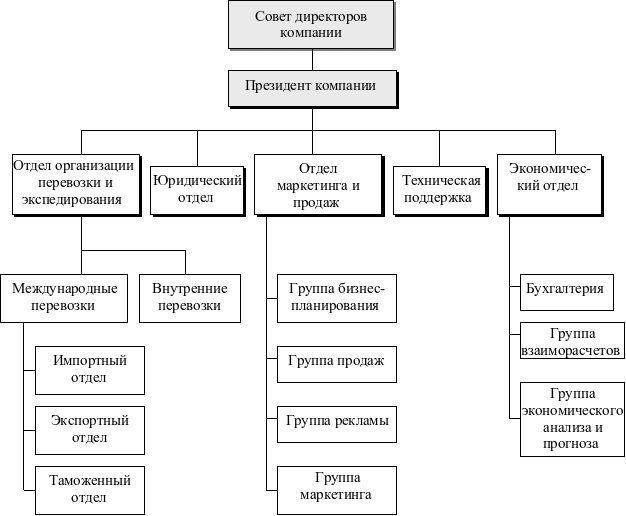 Приложение ГПример оформления аннотации на магистерскую диссертациюАННОТАЦИЯна магистерскую диссертацию, выполненную Липкиным Леонидом Ивановичем на тему «Правовое регулирование деятельности ломбардов в Российской Федерации»Актуальность темы исследования определяется тем, что она посвящена рассмотрению недостаточно исследованных в отечественном гражданском праве проблем, связанных с деятельностью ломбардов. Ломбарды, предоставляя населению краткосрочные займы под заклад личного движимого имущества, выполняют функцию своего рода социально-экономического регулятора, способствуют уменьшению социальной напряженности в обществе, поскольку являются доступным способом получения денежных средств без каких-либо существенных затрат. В условиях осложнения социально-экономической ситуации в стране, снижения уровня жизни населения вследствие экономических санкций к России, снижения цен на энергоносители, снижения курса национальной валюты, деятельность ломбардов (вкупе с иными финансово-экономическими инструментами) призвана в определенной степени сгладить неблагоприятные тенденции в экономике и в социально-экономическом положении граждан. Всем этим определяется актуальность и новизна проведенного исследования. Новизна проделанной работы состоит также в том, что законодательство о ломбардах в последние годы претерпело ряд существенных изменений, что требует их научного осмысления и оценки.Объектом исследования являются общественные отношения в сфере деятельности ломбардов в России.Предметом исследования является система правовых норм, устанавливающих требования к ломбардной деятельности, правила осуществления ломбардных операций, правоприменительная практика. Цель диссертации заключается в том, чтобы на основе комплексного исследования правового регулирования ломбардной деятельности в Российской Федерации определить основные направления совершенствования законодательства о ломбардах. Для достижения поставленной цели решены следующие задачи:– раскрыты исторические аспекты развития законодательства о ломбардах, понятие ломбарда и законодательные требования к его деятельности;– выявлены особенности надзора за деятельностью ломбардов в России;– рассмотрены правила осуществления основных видов деятельности ломбардов: предоставления займов, хранения вещей;– изучен порядок реализации ломбардом невостребованных вещей;– выявлен круг проблем правового регулирования ломбардной деятельности и сформулированы предложения по совершенствованию законодательства о ломбардах.  Структура диссертационного исследования. Диссертация состоит из введения, двух глав, заключения, списка использованной литературы и приложения. В первой главе раскрыты основные понятия ломбардной деятельности. Во второй главе рассмотрены правила осуществления основных видов деятельности ломбардов, выявлены их особенности и проблемы правового регулирования. В заключении сформулированы основные выводы и предложения по совершенствованию законодательства о ломбардах, которые для большей наглядности и возможности сравнительного анализа с действующими положениями, представлены в приложении. Основные результаты исследования: (положения, выносимые на защиту): 1. Ломбарды – это некредитные финансовые организации, основными видами деятельности которых являются предоставление физическим лицам краткосрочных займов и услуг по хранению вещей. 2. Правовую основу деятельности ломбардов составляют Гражданский кодекс Российской Федерации, Федеральный закон «О ломбардах», Федеральный закон «О потребительском кредите (займе)». Нормы этих законов регламентируют порядок совершения основных видов ломбардных операций. Сопутствующие ломбардные операции (страхование переданных ломбардам физическими лицами движимых и их оценка) регламентированы Федеральным законом «Об организации страхового дела», Федеральным законом «Об оценочной деятельности». Формы бланков, используемых ломбардами при заключении соответствующих договоров, установлены Минфином России. Особе значение имеют указания Центрального Банка Росси по совершению ломбардных операций. 3. В научной литературе не приводится классификация контрольных полномочий Центрального Банка Росси в отношении ломбардов. На основе анализа законодательных актов сделан вывод о возможности выделить следующие виды полномочий Центрального Банка России в отношении деятельности ломбардных учреждений:организационные полномочия: – принятие нормативных правовых актов, регулирующих деятельность ломбардов в пределах своей компетенции;– ведение государственного реестра ломбардов.2) полномочия по осуществлению текущего контроля:– направление запросов в ломбарды для получения информации об их деятельности; – направление запросов в органы статистики, федеральную налоговую службу, иные органы исполнительной власти о финансово-хозяйственной деятельности ломбардов;– проводит проверку соответствия деятельности ломбардов требованиям закона;3) полномочия по осуществлению итогового контроля:– выдача ломбардам обязательных для исполнения предписаний;– обращение в суд с заявлением о ликвидации ломбарда в случаях, установленных законом.  4. В целях защиты интересов заемщика предлагается: 1) закрепить в Федеральном законе «О ломбардах» положение, позволяющее залогодателю требовать у ломбарда профессиональной оценки вещи. В связи с чем, дополнить ст. 5 Федерального закона «О ломбардах» частью второй следующего содержания:«Заемщик вправе требовать проведение оценки вещи, передаваемой в залог или сдаваемой на хранение, оценщиком»; закрепить в Федеральном законе «О ломбардах» право заемщика и обязанность ломбарда предоставлять информацию заемщику о договорах страхования. В связи с этим целесообразно дополнить ст. 6 Федерального закона «О ломбардах» частью четвертой следующего содержания: «Ломбард по требованию заемщика обязан предоставить информацию об условиях страхования риска утраты и повреждения вещи, принятой в залог или на хранение».5. В целях уточнения характеристик договора хранения (возмездности и взаимности) на законодательном уровне предлагается закрепить в ч.1 ст. 886 ГК РФ следующее определение договора хранения: «По договору хранения одна сторона (хранитель) обязуется хранить вещь, переданную ей другой стороной, и возвратить ее в сохранности, а другая сторона (поклажедатель) обязуется: получить вещь обратно по истечении срока хранения; уплатить хранителю вознаграждение или возместить расходы при безвозмездном хранении, если из закона или содержания договора не вытекает иное». Такое определение договора хранения позволит сделать однозначный вывод о его возмездности и взаимности. Наименование работы (этапа)Объем и краткое содержаниеСрок выполненияОтметка о выполнении, дата